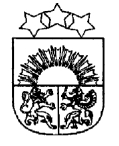 LATVIJAS  REPUBLIKA  KRĀSLAVAS  NOVADSKRĀSLAVAS  NOVADA  DOMEReģ. Nr. 90001267487Rīgas iela 51, Krāslava, Krāslavas nov., LV-5601. Tālrunis +371 65624383, fakss +371 65681772e-pasts: dome@kraslava.lvKrāslavāSĒDES  PROTOKOLS2018.gada 22.februārī										Nr.4Sēde sasaukta	 Rīgas ielā 51, Krāslavā, plkst.1400Sēdi atklāj plkst.1400Sēdi vada 	– novada domes priekšsēdētājs Gunārs UpenieksProtokolē 	– domes lietvede Ārija LeonovičaPiedalās: 	 Deputāti -  Vera Bīriņa, Jāzeps Dobkevičs,  Aleksandrs Jevtušoks, Viktorija Lene, Antons Ļaksa, Viktors Moisejs, Juris Saksons, Aleksandrs Savickis, Gunārs Svarinskis, Jānis Tukāns, Gunārs Upenieks, Janīna Vanaga, Ēriks Zaikovskis, Dmitrijs ZalbovičsPašvaldības administrācijas darbinieki: J.Geiba		- izpilddirektorsJ.Mančinskis		- izpilddirektora vietnieksV.Aišpurs		- Administratīvās nodaļas vadītājsI.Hmeļņicka		- izpilddirektora vietniece finanšu un budžeta jautājumosI.Danovska		- Būvvaldes vadītājaI.Skerškāns		- zemes lietu speciālistsI.Dzalbe		- attīstības nodaļas vadītājaA.Skerškāns		- vecākais juriskonsultsL.Miglāne		- Izglītības pārvaldes vadītājaE.Ciganovičs		- juriskonsultsE.Škutāne		- informatīvā biļetena “Krāslavas Vēstis” redaktoreJ.Roga			- reportierisV.Bārtule		- iestādes “Sociālais dienests” vadītājaI.Leikuma		- laikraksta “Ezerzeme” pārstāveNepiedalās – R.Kalvišs Sēdes vadītājs G.Upenieks piedāvā veikt izmaiņas sēdes darba kārtībā un iekļaut:Papildjautājumu Nr.12 “Par iestāšanos biedrībā „Latvijas Pašvaldību savienība””;Papildjautājumu Nr.13 “Par Krāslavas novada pašvaldības saistošajiem noteikumiem”;Papildjautājumu Nr.14 “Par finansējuma piešķiršanu”;Papildjautājumu Nr.15 “Par materiālās palīdzības piešķiršanu”;Papildjautājumu Nr.16 “Par nekustamā īpašuma nodokļa parāda un nokavējuma naudas piedziņu bezstrīda kārtībā”;Papildjautājumu Nr.17 “Par kustamās mantas atsavināšanu”;Papildjautājumu Nr.18 “Par dalību projektu konkursos”;Papildjautājumu Nr.19 “Par projektu konkursa „Jauniešu biznesa ideju konkurss komercdarbības uzsākšanai vai attīstībai Krāslavas novadā” nolikuma apstiprināšanu”;Papildjautājumu Nr.20 “Par samaksas atgūšanu no vecākiem par ārpusģimenes aprūpes pakalpojumiem”;Papildjautājumu Nr.21 “Par Krāslavas novada pašvaldības nekustamā īpašuma atsavināšanu”;Papildjautājumu Nr.22 “Par ārzemju komandējumu”;Papildjautājumu Nr.23 “Par naudas balvu Krāslavas pensionāru pašdarbības kolektīvu vadītājiem”;Papildjautājumu Nr.24 “ Par ceļa izdevumu apmaksu”;Papildjautājumu Nr.25 “Par Krāslavas novada pašvaldības jauniešu projektu konkursu”;Papildjautājumu Nr.26 “Par pašvaldības iestāžu vadītāju atalgojumu”;Papildjautājumu Nr.27 “Par Krāslavas novada pašvaldības 2017.gada pamatbudžeta izpildi”;Papildjautājumu Nr.28 “Par Krāslavas novada pašvaldības budžetu 2018.gadam”;Papildjautājumu Nr.29 “Par uzturēšanas izdevumiem pašvaldības iestādēs“;Papildjautājumu Nr.30 “Par mērķdotācijas pašvaldību ceļiem (ielām) izlietošanas vidējā termiņa programmu Krāslavas novada pašvaldībā 2018. – 2020.gadam”;Papildjautājumu Nr.31 “Par grozījumiem novada domes lēmumos”;Papildjautājumu Nr.32 “Par  nekustamā īpašuma nodokļa atvieglojumu piešķiršanu”;Papildjautājumu Nr.33 “Par telpu Skola sielā 3, Indrā, Indras pagastā, nomas tiesībām”;Papildjautājumu Nr.34 “Par būves Rēzeknes ielā 36, 38, Krāslavā, Krāslavas novadā, nojaukšanu”.Deputātiem citu priekšlikumu un iebildumu nav.Balso par domes sēdes darba kārtību ar papildinājumiem.Vārdiskais balsojums:par –  V.Bīriņa, J.Dobkevičs, A.Jevtušoks, R.Kalvišs, V.Lene, A.Ļaksa, V.Moisejs, J.Saksons,           A.Savickis, G.Svarinskis, J.Tukāns, G.Upenieks, J.Vanaga, Ē.Zaikovskis, D.Zalbovičspret - navatturas - navAtklāti balsojot, par – 15, pret – nav, atturas – nav, Krāslavas novada dome nolemj:	Apstiprināt domes sēdes darba kārtību ar papildinājumiem.Darba kārtība:Par projektu konkursa „Iedzīvotāji veido savu vidi 2018” nolikuma apstiprināšanuPar pakalpojuma sociālās aprūpes institūcijā piešķiršanuPar deklarētās dzīvesvietas ziņu anulēšanuPar daļas no zemesgabala Jaunatnes ielā 1A, Robežniekos, nodošanu patapinājumāPar Krāslavas novada attīstības programmas 2019. – 2025. izstrādes uzsākšanuPar speciālo atļauju (licenču) komercdarbībai zvejniecībā izsniegšanuPar zemes gabala sadalīšanuPar zemes ierīcības projektu apstiprināšanuZemes jautājumi Adresācijas jautājumiDzīvokļu jautājumiPar iestāšanos biedrībā „Latvijas Pašvaldību savienība” Par Krāslavas novada pašvaldības saistošajiem noteikumiemPar finansējuma piešķiršanu    Par materiālās palīdzības piešķiršanuPar nekustamā īpašuma nodokļa parāda un nokavējuma naudas piedziņu bezstrīda kārtībā Par kustamās mantas atsavināšanuPar dalību projektu konkursosPar projektu konkursa „Jauniešu biznesa ideju konkurss komercdarbības uzsākšanai vai attīstībai Krāslavas novadā” nolikuma apstiprināšanuPar samaksas atgūšanu no vecākiem par ārpusģimenes aprūpes pakalpojumiemPar Krāslavas novada pašvaldības nekustamā īpašuma atsavināšanuPar ārzemju komandējumuPar naudas balvu Krāslavas pensionāru pašdarbības kolektīvu vadītājiem Par ceļa izdevumu apmaksuPar Krāslavas novada pašvaldības jauniešu projektu konkursuPar pašvaldības iestāžu vadītāju atalgojumuPar Krāslavas novada pašvaldības 2017.gada pamatbudžeta izpildiPar Krāslavas novada pašvaldības budžetu 2018.gadam Par uzturēšanas izdevumiem pašvaldības iestādēsPar mērķdotācijas pašvaldību ceļiem (ielām) izlietošanas vidējā termiņa programmu Krāslavas novada pašvaldībā 2018. – 2020.gadamPar grozījumiem novada domes lēmumosPar  nekustamā īpašuma nodokļa atvieglojumu piešķiršanuPar telpu Skola sielā 3, Indrā, Indras pagastā, nomas tiesībām Par būves Rēzeknes ielā 36, 38, Krāslavā, Krāslavas novadā, nojaukšanu 1.§Par projektu konkursa „Iedzīvotāji veido savu vidi 2018”nolikuma apstiprināšanuZiņo: G.Upenieksm J.Bubina (projekta koordinatore)Vārdiskais balsojums:par –  V.Bīriņa, J.Dobkevičs, A.Jevtušoks, V.Lene, A.Ļaksa, V.Moisejs, J.Saksons, A.Savickis,           G.Svarinskis, J.Tukāns, G.Upenieks, J.Vanaga, Ē.Zaikovskis, D.Zalbovičspret - navatturas - navAtklāti balsojot, par – 14, pret – nav, atturas – nav, Krāslavas novada dome nolemj:Apstiprināt projektu konkursa „Iedzīvotāji veido savu vidi 2018” nolikumu ar pielikumiem.(nolikuma pilns teksts pielikumā)Lēmuma projekta iesniedzējs:Domes priekšsēdētājs G.Upenieks Lēmuma projekta sagatavotājs:Attīstības nodaļas vadītāja I.Dzalbe2.§Par pakalpojuma sociālās aprūpes institūcijā piešķiršanuZiņo: G.UpenieksVārdiskais balsojums:par –  V.Bīriņa, J.Dobkevičs, A.Jevtušoks, V.Lene, A.Ļaksa, V.Moisejs, J.Saksons, A.Savickis,           G.Svarinskis, J.Tukāns, G.Upenieks, J.Vanaga, Ē.Zaikovskis, D.Zalbovičspret - navatturas - navAtklāti balsojot, par – 14, pret – nav, atturas – nav, Krāslavas novada dome nolemj:Saskaņā ar pieprasītāja iesniegumu un pamatojoties uz Sociālo pakalpojumu un sociālās palīdzības likuma 28.panta pirmās daļas 2.punktu, 21.04.2008. MK noteikumu Nr.288 „Sociālo pakalpojumu un sociālās palīdzības saņemšanas kārtība”  5.panta 5.punktu, 19.05.1994. likuma "Par pašvaldībām"  15.panta septīto daļu, piešķirt Ūdrīšu pagasta vientuļam 1.grupas invalīdam Vladislavam P[..], personas kods [..], pakalpojumu ilglaicīgas sociālās aprūpes institūcijā, ievietojot viņu veco ļaužu pansionātā “Priedes”.Lēmuma projekta iesniedzējs:Sociālo un veselības aizsardzības lietu komiteja3.§Par deklarētās dzīvesvietas ziņu anulēšanuZiņo: G.UpenieksVārdiskais balsojums:par –  V.Bīriņa, J.Dobkevičs, A.Jevtušoks, V.Lene, A.Ļaksa, V.Moisejs, J.Saksons, A.Savickis,           G.Svarinskis, J.Tukāns, G.Upenieks, J.Vanaga, Ē.Zaikovskis, D.Zalbovičspret - navatturas - navAtklāti balsojot, par – 14, pret – nav, atturas – nav, Krāslavas novada dome nolemj:Pamatojoties uz LR Dzīvesvietas deklarēšanas likuma 12.panta pirmās daļas 2.punktu, anulēt ziņas par deklarēto dzīvesvietu Krāslavas novada pašvaldībā personām, kurām nav tiesiska pamata dzīvot deklarētajā dzīvesvietā:Santai R[..], Aronsona ielā 16-59, Krāslavā;Ērikam P[..], ,,Pabērži”, Kaplavas pagastā, Krāslavas novadā.Lēmuma projekta iesniedzējs:Domes priekšsēdētājs G.UpenieksLēmuma projektu sagatavotājsDomes administratore-lietvede S.Sergejeva4.§Par daļas no zemesgabala Jaunatnes ielā 1A, Robežniekos, nodošanu patapinājumāZiņo: G.UpenieksVārdiskais balsojums:par –  V.Bīriņa, J.Dobkevičs, A.Jevtušoks, V.Lene, A.Ļaksa, V.Moisejs, J.Saksons, A.Savickis,           G.Svarinskis, J.Tukāns, G.Upenieks, J.Vanaga, Ē.Zaikovskis, D.Zalbovičspret - navatturas - navAtklāti balsojot, par – 14, pret – nav, atturas – nav, Krāslavas novada dome nolemj:Pamatojoties uz likuma „Par pašvaldībām” 14.panta pirmās daļas 2.punktu, saskaņā ar biedrības “Jauniešu klubs “Robežnieku kodols”” projekta iesniegumu “Āra trenažieru iegāde sabiedrisko aktivitāšu dažādošanai vietējiem iedzīvotājiem” Nr.17-03-AL33-A019.2202-000024, saskaņā ar Ministru kabineta noteikumu Nr.590 “Valsts un Eiropas Savienības atbalsta piešķiršanas kārtība lauku attīstībai apakšpasākumā “Darbību īstenošana saskaņā ar sabiedrības virzītas vietējās attīstības stratēģiju”” 6.3.punktu, kas nosaka to, ka sabiedriskā labuma projekts ir projekts, kuru īsteno aktivitātē “Vietas potenciāla attīstības iniciatīvas”, kurā plānotajam mērķim nav komerciāla rakstura, par kura rezultātu netiek prasīta samaksa un kurš ir publiski pieejams,nodot patapinājumā uz 7 (septiņiem) gadiem biedrībai “Jauniešu klubs “Robežnieku kodols””, reģistrācijas numurs 40008094729, nekustamo īpašumu – daļu no zemes gabala ar kadastra apzīmējumu 6086 004 0776 ar platību 0,1 ha, kas atrodas Jaunatnes ielā 1A, Robežniekos, Robežnieku pagastā, Krāslavas novadā (zemesgabala daļas izvietojuma shēma pielikumā).Lēmuma projekta iesniedzējsDomes priekšsēdētājs G.UpenieksLēmuma projektu sagatavotājsDomes juriskonsults E.Ciganovičs5.§Par Krāslavas novada attīstības programmas 2019. – 2025. izstrādes uzsākšanuZiņo: G.UpenieksPamatojoties uz 10.05.2002. likuma „Par interešu konflikta novēršanu valsts amatpersonu darbībā” 11.pantu, deputāts G.Upenieks  nebalso par lēmuma projekta 4.punktu.Balsojums par 1., 2., 3., 5., 6. un 7.punktuVārdiskais balsojums:par –  V.Bīriņa, J.Dobkevičs, A.Jevtušoks, V.Lene, A.Ļaksa, V.Moisejs, J.Saksons, A.Savickis,           G.Svarinskis, J.Tukāns, G.Upenieks, J.Vanaga, Ē.Zaikovskis, D.Zalbovičspret - navatturas - navAtklāti balsojot, par – 14, pret – nav, atturas – nav, Krāslavas novada dome nolemj:Pamatojoties uz likuma „Par pašvaldībām” 14.panta otrās daļas 1.punktu, Attīstības plānošanas sistēmas likuma 6.panta ceturto daļu un 10.pantu, Teritorijas plānošanas likuma 12.panta pirmo daļu un 22.pantu:Uzsākt Krāslavas novada attīstības programmas 2019.-2025.gadam (turpmāk -Programma) izstrādi.Apstiprināt Programmas izstrādes darba uzdevumu ar izstrādes termiņiem (pielikums Nr.1).Nozīmēt atbildīgo par Krāslavas novada attīstības programmas izstrādi Krāslavas novada domes Attīstības nodaļas vadītāju Ināru Dzalbi.[..]Apstiprināt Krāslavas novada attīstības programmas izstrādes nozaru darba grupas saskaņā ar pielikumu Nr.2.Paziņojumu par Krāslavas novada attīstības programmas izstrādes uzsākšanu publicēt pašvaldības mājas lapā www.kraslava.lv un pašvaldības izdevumā “Krāslavas Vēstis”.Lēmumu par Krāslavas novada attīstības programmas izstrādes uzsākšanu nosūtīt Latgales plānošanas reģionam un ievietot Teritorijas attīstības plānošanas sistēmā (TAPIS).Vārdiskais balsojums par lēmuma projekta 4.punktu:par –  V.Bīriņa, J.Dobkevičs, A.Jevtušoks, V.Lene, A.Ļaksa, V.Moisejs, J.Saksons, A.Savickis, G.Svarinskis, J.Tukāns, J.Vanaga, Ē.Zaikovskis, D.Zalbovičspret - navatturas – navnebalso - G.Upenieks,Atklāti balsojot, par – 14, pret – nav, atturas – nav, Krāslavas novada dome nolemj:Izveidot Krāslavas novada attīstības programmas izstrādes vadības grupu sekojošā sastāvā:Gunārs Upenieks – Krāslavas novada domes priekšsēdētājs;Jānis Geiba - Krāslavas novada domes izpilddirektors;Ināra Dzalbe – Krāslavas novada domes Attīstības nodaļas vadītāja.Lēmuma projekta iesniedzējsPlānošanas un infrastruktūras attīstības komiteja	Lēmuma projekta sagatavotājsAttīstības nodaļas vadītāja I.Dzalbe6.§Par speciālo atļauju (licenču) komercdarbībai zvejniecībā izsniegšanuZiņo: G.UpenieksVārdiskais balsojums:par –  V.Bīriņa, J.Dobkevičs, A.Jevtušoks, V.Lene, A.Ļaksa, V.Moisejs, J.Saksons, A.Savickis,           G.Svarinskis, J.Tukāns, G.Upenieks, J.Vanaga, Ē.Zaikovskis, D.Zalbovičspret - navatturas - navAtklāti balsojot, par – 14, pret – nav, atturas – nav, Krāslavas novada dome nolemj:      	Pamatojoties uz 08.09.2009. LR MK noteikumu Nr. 1015 „Kārtība, kādā izsniedz speciālo atļauju (licenci) komercdarbībai zvejniecībā, kā arī maksā valsts nodevu par speciālās atļaujas (licences) izsniegšanu” 2.2.punktu, izsniegt speciālo atļauju (licenci) komercdarbībai zvejniecībā uz pieciem gadiem Zemnieku saimniecībai „Dzalbi” (Reģ. Nr.41501014070) adrese: c.Dzalbi, Aulejas pagasts, Krāslavas novads, zvejai Dubnas upē no Ārdavas ezera uz Lejas ezeru ar vienu zušu murdu.Lēmuma projekta iesniedzējs:Plānošanas un infrastruktūras attīstības komiteja	Lēmuma projekta sagatavotājs:Pašvaldības policijas  inspektors D.Ogņevs7.§Par zemes gabala sadalīšanuZiņo: G.UpenieksBalso par lēmuma projektu kopumā.Vārdiskais balsojums:par –  V.Bīriņa, J.Dobkevičs, A.Jevtušoks, V.Lene, A.Ļaksa, V.Moisejs, J.Saksons, A.Savickis,           G.Svarinskis, J.Tukāns, G.Upenieks, J.Vanaga, Ē.Zaikovskis, D.Zalbovičspret - navatturas - navAtklāti balsojot, par – 14, pret – nav, atturas – nav, Krāslavas novada dome nolemj:7.1.Saskaņā ar “Zemes ierīcības likuma” 8.pantu, MK noteikumiem Nr.240 “Vispārīgie teritorijas plānošanas, izmantošanas un apbūves noteikumi”, atļaut sadalīt  zemes īpašumu “Graudiņi”, Lielie Doski, Aulejas pagastā, Krāslavas novadā zemes vienības ar kadastra apzīmējumu 6048 002 0132 un pasūtīt zemes ierīcības projektu. Pamatojums – zemesgrāmatu apliecība, zemes robežu plāns, īpašnieka Oskara K[..]iesniegums.Zemes gabalu sadalīt atbilstoši pievienotajai shēmai un darba uzdevumam.7.2.Saskaņā ar “Zemes ierīcības likuma” 8.pantu, MK noteikumiem Nr.240 “Vispārīgie teritorijas plānošanas, izmantošanas un apbūves noteikumi”, atļaut sadalīt zemes īpašumu “Ozoli 2”, Skaistas pagastā, Krāslavas novadā zemes vienības ar kadastra apzīmējumu 6088 007 0076 un pasūtīt zemes ierīcības projektu. Pamatojums – zemesgrāmatu apliecība, zemes robežu plāns, īpašnieka Vladislava M[..] iesniegums.Zemes gabalu sadalīt atbilstoši pievienotajai shēmai un darba uzdevumam.Lēmuma projekta iesniedzējs:Domes priekšsēdētājs G.UpenieksLēmuma projektu sagatavotājsBūvvaldes vadītāja I.Danovska8.§Par zemes ierīcības projektu apstiprināšanuZiņo: G.UpenieksBalso par lēmuma projektu kopumā.Vārdiskais balsojums:par –  V.Bīriņa, J.Dobkevičs, A.Jevtušoks, V.Lene, A.Ļaksa, V.Moisejs, J.Saksons, A.Savickis,           G.Svarinskis, J.Tukāns, G.Upenieks, J.Vanaga, Ē.Zaikovskis, D.Zalbovičspret - navatturas - navAtklāti balsojot, par – 14, pret – nav, atturas – nav, Krāslavas novada dome nolemj:1. Apstiprināt zemes vienības „Pierobežas”, Robežnieku pagastā, Krāslavas novadā ar kadastra apzīmējumu 6086 005 0094 sadales projektu.Zemes vienībai Nr.1 (6086 005 0234) ar platību 16.54 ha saglabāt nosaukumu „Pierobežas”, Robežnieku pagasts, Krāslavas novads.Zemes vienību lietošanas mērķis – zeme uz kuras galvenā saimnieciskā darbība ir mežsaimniecība, kods 0201.Zemes vienībai Nr.2 (6086 005 0235) ar platību 0.06 ha piešķirt nosaukumu “Robežceļi 10”.Zemes vienību lietošanas mērķis – zeme uz kuras galvenā saimnieciskā darbība ir zeme dzelzceļa infrastruktūras zemes nodalījuma joslā un ceļu nodalījumu joslā, kods 1101. 2. Apstiprināt zemes vienības „Līgaiši”, Indras pagastā, Krāslavas novadā ar kadastra apzīmējumu 6062 005 0184 sadales projektu.Zemes vienībai Nr.1 (6062 005 0296) ar platību 17.05 ha saglabāt nosaukumu „Līgaiši”, Indras pagasts, Krāslavas novads.Zemes vienību lietošanas mērķis – zeme uz kuras galvenā saimnieciskā darbība ir mežsaimniecība, kods 0201.Zemes vienībai Nr.2 (6062 005 0297) ar platību 0.05 ha piešķirt nosaukumu “Robežceļi 3”.Zemes vienību lietošanas mērķis – zeme uz kuras galvenā saimnieciskā darbība ir zeme dzelzceļa infrastruktūras zemes nodalījuma joslā un ceļu nodalījumu joslā, kods 1101.3. Apstiprināt zemes vienības „Kalniņi”, Piedrujas pagastā, Krāslavas novadā ar kadastra apzīmējumu 6084 004 0002 sadales projektu.Zemes vienībai Nr.1 (6084 004 0373) ar platību 19.57 ha saglabāt nosaukumu „Kalniņi”, Piedrujas pagastā, Krāslavas novads.Zemes vienību lietošanas mērķis – zeme uz kuras galvenā saimnieciskā darbība ir lauksaimniecība, kods 0101.Zemes  vienībai Nr.2 (6084 004 0375) ar platību 0.23  ha piešķirt nosaukumu “Robežceļi 20”.Zemes vienību lietošanas mērķis – zeme uz kuras galvenā saimnieciskā darbība ir zeme dzelzceļa infrastruktūras zemes nodalījuma joslā un ceļu nodalījumu joslā, kods 1101Lēmuma projekta iesniedzējs:Domes priekšsēdētājs G.UpenieksLēmuma projektu sagatavotājsBūvvaldes vadītāja I.Danovska9.§Zemes jautājumiZiņo: G.UpenieksBalso par lēmuma projektu kopumā.Vārdiskais balsojums:par –  V.Bīriņa, J.Dobkevičs, A.Jevtušoks, V.Lene, A.Ļaksa, V.Moisejs, J.Saksons, A.Savickis,           G.Svarinskis, J.Tukāns, G.Upenieks, J.Vanaga, Ē.Zaikovskis, D.Zalbovičspret - navatturas - navAtklāti balsojot, par – 14, pret – nav, atturas – nav, Krāslavas novada dome nolemj:1. Pamatojoties uz Valsts zemes dienesta Latgales reģionālās nodaļas 09.01.2018. vēstuli Nr.2-13-L/55 “Par zemes vienībām ar kadastra apzīmējumiem 60640040216, 60640010145”, sakarā ar to, ka zemes vienību ar kadastra apzīmējumiem 6064 004 0216, 6064 001 0145 kopplatības VZD datu bāzē atšķiras no kopplatībām kadastra kartē un zemes vienību kopplatību starpība pārsniedz pieļaujamās nesaistes robežas, apstiprināt zemes vienību ar kadastra apzīmējumiem 6064 004 0216, 6064 001 0145 robežas saskaņā ar grafiskajiem pielikumiem. Precizēt zemes vienības ar kadastra apzīmējumu 6064 004 0216 platību, kas sastāda 1,4 ha, kā arī precizēt zemes vienības ar kadastra apzīmējumu 6064 001 0145 platību, kas sastāda 6,3 ha.2. Saskaņā ar Publiskas personas mantas atsavināšanas likuma 1.panta 11.punkta “b” apakšpunktu noteikt, ka zemes vienība 0,6 ha platībā ar kadastra apzīmējumu 6088-007-0227 ir starpgabals. Noteikt, ka zemes vienība 0,6 ha platībā ar kadastra apzīmējumu 6088-007-0227 Krāslavas novada Skaistas pagastā piekrīt Krāslavas novada pašvaldībai saskaņā ar likuma „Par valsts un pašvaldību zemes īpašuma tiesībām un to nostiprināšanu zemesgrāmatās” 4'.panta otrās daļas 6.punktu.3. Sakarā ar to, ka zemes vienība ar kadastra apzīmējumu 6062-007-0487 ir apbūvēta, noteikt, ka zemes vienība 2,9 ha platībā ar kadastra apzīmējumu 6062-007-0487 Krāslavas novada Indras pagastā piekrīt Krāslavas novada pašvaldībai saskaņā ar likuma „Par valsts un pašvaldību zemes īpašuma tiesībām un to nostiprināšanu zemesgrāmatās” 3.panta piektās daļas 1.punktu.4. Pamatojoties uz Jevgēnija K[..] 01.02.2018. iesniegumu, iznomāt Jevgēnijam K[..], personas kods [..], dzīvo Krāslavas novada [..], Krāslavas novada pašvaldībai piekritīgas zemes vienības ar kadastra apzīmējumu 6086-003-0347 daļu 3,2 ha platībā Krāslavas novada Robežnieku pagastā uz 5 gadiem, nosakot nomas maksu 0,5% apmērā no zemes kadastrālās vērtības gadā, saskaņā ar MK noteikumu Nr.735 „Noteikumi par publiskas personas zemes nomu” 18.1.punktu. Zemes lietošanas mērķis – zeme, uz kuras galvenā saimnieciskā darbība ir lauksaimniecība (kods 0101).5. Sakarā ar Ivana Ļ[..] nāvi, lauzt 31.03.2011. Robežnieku pagasta lauku apvidus zemes nomas līgumu Nr.27-L. Izbeigt Ivanam Ļ[..], personas kods [..], nomas tiesības uz zemes vienību ar kadastra apzīmējumu 6086-001-0104 Krāslavas novada Robežnieku pagastā.6. Sakarā ar Antona P[..] nāvi, lauzt 04.06.2009. Robežnieku pagasta lauku apvidus zemes nomas līgumu Nr.16-P. Izbeigt Antonam P[..], personas kods [..], nomas tiesības uz zemes vienībām ar kadastra apzīmējumiem 6086-004-0277, 6086-004-0682 Krāslavas novada Robežnieku pagastā.7. Pamatojoties uz Regīnas K[..] 30.01.2018. iesniegumu, iznomāt Regīnai K[..], personas kods [..], dzīvo Krāslavas novadā, [..], Krāslavas novada pašvaldībai piekritīgo zemes vienību 4,3 ha platībā ar kadastra apzīmējumu 6086-004-0682 Robežnieku pagastā uz 5 gadiem, nosakot nomas maksu 0,5% apmērā no zemes kadastrālās vērtības gadā, saskaņā ar MK noteikumu Nr.735 „Noteikumi par publiskas personas zemes nomu” 18.1.punktu. Zemes lietošanas mērķis – zeme, uz kuras galvenā saimnieciskā darbība ir lauksaimniecība (kods 0101).8. Pamatojoties uz Georgija M[..] 17.01.2018. iesniegumu, pagarināt 21.01.2013. Piedrujas pagasta lauku apvidus zemes nomas līguma Nr.102/2013 (reģ.Nr.37) darbības termiņu uz 5 gadiem, nosakot nomas maksu 0,5% apmērā no zemes kadastrālās vērtības gadā, saskaņā ar MK noteikumu Nr.735 „Noteikumi par publiskas personas zemes nomu” 18.1.punktu. Zemes lietošanas mērķis – zeme, uz kuras galvenā saimnieciskā darbība ir lauksaimniecība (kods 0101).9. Pamatojoties uz Oļega L[..] 22.01.2018. iesniegumu, izbeigt Oļegam L[..], personas kods [..], nomas tiesības uz zemes vienību ar kadastra apzīmējumu 6084-001-0231 Krāslavas novada Piedrujas pagastā.10. Pamatojoties uz Jurija Š[..] 22.01.2018. iesniegumu, iznomāt Jurijam Š[..], personas kods [..], dzīvo Krāslavas novada [..]Krāslavas novada pašvaldībai piekritīgo zemes vienību 6,8 ha platībā ar kadastra apzīmējumu 6084-001-0231 Piedrujas pagastā uz 5 gadiem, nosakot nomas maksu 0,5% apmērā no zemes kadastrālās vērtības gadā, saskaņā ar MK noteikumu Nr.735 „Noteikumi par publiskas personas zemes nomu” 18.1.punktu. Zemes lietošanas mērķis – zeme, uz kuras galvenā saimnieciskā darbība ir lauksaimniecība (kods 0101).11. Pamatojoties uz Ernesta V[..] 25.01.2018. iesniegumu, iznomāt Ernestam V[..], personas kods [..], dzīvo Krāslavas novada [..]Krāslavas novada pašvaldībai piekritīgo zemes vienību 1,3 ha platībā ar kadastra apzīmējumu 6078-003-0160 Krāslavas pagastā uz 5 gadiem, nosakot nomas maksu 0,5% apmērā no zemes kadastrālās vērtības gadā, saskaņā ar MK noteikumu Nr.735 „Noteikumi par publiskas personas zemes nomu” 18.1.punktu. Zemes lietošanas mērķis – zeme, uz kuras galvenā saimnieciskā darbība ir lauksaimniecība (kods 0101).12. Pamatojoties uz Antona L[..] 24.01.2018. iesniegumu, grozīt 19.03.2015. Kaplavas pagasta lauku apvidus zemes nomas līgumu Nr.53. Izbeigt Antonam L[..], personas kods [..] nomas tiesības uz zemes vienību ar kadastra apzīmējumu 6070-005-0605 Krāslavas novada Kaplavas pagastā.13. Sakarā ar Elitas M[..] nāvi, lauzt 02.01.2007. Kalniešu pagasta lauku apvidus zemes nomas līgumu Nr.95. Izbeigt Elitai M[..], personas kods [..], nomas tiesības uz zemes vienībām ar kadastra apzīmējumiem 6068-004-0110, 6068-004-0107 Krāslavas novada Kalniešu pagastā.14. Pamatojoties uz Edgara M[..] 23.01.2018. iesniegumu, iznomāt Edgara M[..], personas kods [..], dzīvo Krāslavas novadā, [..]Krāslavas novada pašvaldībai piekritīgas zemes vienības 0,1 ha platībā ar kadastra apzīmējumu 6068-004-0107 ½ domājamo daļu (0,05 ha) Krāslavas novada Kalniešu pagastā uz 5 gadiem, nosakot nomas maksu 1,5% apmērā no zemes kadastrālās vērtības gadā, piemērojot koeficientu 1,5 sakarā ar to, ka uz zemesgabala atrodas būves, kuras ir ierakstāmas, bet nav ierakstītas zemesgrāmatā, saskaņā ar MK noteikumu Nr.735 „Noteikumi par publiskas personas zemes nomu” 7.2.punktu, 9.1.punktu. Zemes lietošanas mērķis – zeme, uz kuras galvenā saimnieciskā darbība ir lauksaimniecība (kods 0101). Uz zemes vienības ar kadastra apzīmējumu 6068-004-0107 atrodas dzīvojamā māja ar saimniecības ēkām, kuru ½ domājamā daļa atrodas Edgara M[..] valdījumā saskaņā ar Kalniešu pagasta pārvaldes 23.01.2018. izziņu Nr.1.6/04.15. Pamatojoties uz Jevgēnija J[..] 31.01.2018. iesniegumiem, grozīt 08.06.2009. Robežnieku pagasta lauku apvidus zemes nomas līgumu Nr.14-J, kā arī lauzt 28.07.2011.Robežnieku pagasta lauku apvidus zemes nomas līgumu Nr.52-J (reģ. Nr.200). Izbeigt Jevgēnijam J[..], personas kods [..], nomas tiesības uz zemes vienībām ar kadastra apzīmējumiem 6086-004-0688 un 6086-001-0133 Krāslavas novada Robežnieku pagastā.16. Pamatojoties uz Mariselas J[..] 31.01.2018. iesniegumu, iznomāt Mariselai J[..], personas kods [..], dzīvo [..], Robežnieku pagastā, Krāslavas novadā, Krāslavas novada pašvaldībai piekritīgās zemes vienības 3,6 ha platībā ar kadastra apzīmējumu 6086-004-0688 un 5,6 ha platībā ar kadastra apzīmējumu 6086-001-0133 Robežnieku pagastā uz 5 gadiem, nosakot nomas maksu 0,5% apmērā no zemes kadastrālās vērtības gadā, saskaņā ar MK noteikumu Nr.735 „Noteikumi par publiskas personas zemes nomu” 18.1.punktu. Zemes lietošanas mērķis – zeme, uz kuras galvenā saimnieciskā darbība ir mežsaimniecība (kods 0201).17. Pamatojoties uz Z/S „Ļadas” īpašnieka Rišarda Alfona M[..] 29.01.2018. iesniegumu,    pagarināt 13.03.2013. Kalniešu pagasta lauku apvidus zemes nomas līguma Nr.21 darbības termiņu uz 5 gadiem, nosakot nomas maksu 1,5% apmērā no zemes kadastrālās vērtības gadā, piemērojot koeficientu 1,5 sakarā ar to, ka uz zemesgabala atrodas būves, kuras ir ierakstāmas, bet nav ierakstītas zemesgrāmatā, saskaņā ar MK noteikumu Nr.735 „Noteikumi par publiskas personas zemes nomu” 7.2.punktu, 9.1.punktu. Zemes lietošanas mērķis – zeme, uz kuras galvenā saimnieciskā darbība ir lauksaimniecība (kods 0101).18. Pamatojoties uz Z/S „Ļadas” īpašnieka Rišarda Alfona M[..] 01.02.2018. iesniegumu, iznomāt Z/S „Ļadas”, reģistrācijas Nr.51501020261, Krāslavas novada pašvaldībai piekritīgo zemes vienību 2,0 ha platībā ar kadastra apzīmējumu 6068-006-0006 Krāslavas novada Kalniešu pagastā uz 5 gadiem, nosakot nomas maksu 1,5% apmērā no zemes kadastrālās vērtības gadā, piemērojot koeficientu 1,5 sakarā ar to, ka uz zemesgabala atrodas būves, kuras ir ierakstāmas, bet nav ierakstītas zemesgrāmatā, saskaņā ar MK noteikumu Nr.735 „Noteikumi par publiskas personas zemes nomu” 7.2.punktu, 9.1.punktu. Zemes lietošanas mērķis – zeme, uz kuras galvenā saimnieciskā darbība ir lauksaimniecība (kods 0101). Uz zemesgabala ar kadastra Nr.6068-006-0006 atrodas Z/S “Ļadas” valdījumā esošas ēkas saskaņā ar Kalniešu pagasta pārvaldes 01.02.2018. izziņu Nr.1.6/06.19. Pamatojoties uz Jevgēnijas M[..] 30.01.2018. iesniegumu, iznomāt Jevgēnijai M[..], personas kods [..], dzīvo Krāslavā, [..], Krāslavas novada pašvaldībai piekritīgo zemes vienību 0,0050 ha (50 m2) platībā ar kadastra apzīmējumu 6001-002-0858 Krāslavā, Izvaltas ielā 21 uz 5 gadiem, nosakot nomas maksu 1,5% apmērā no zemes kadastrālās vērtības gadā, saskaņā ar MK noteikumu Nr.735 „Noteikumi par publiskas personas zemes nomu” 7.2.punktu. Zemes lietošanas mērķis – transporta līdzekļu garāžu apbūve (kods 1104). Uz zemes vienības ar kadastra apzīmējumu 6001-002-0858 atrodas Jevgēnijai M[..] piederoša garāža saskaņā ar zemesgrāmatu apliecību.20. Pamatojoties uz Jāņa D[..] 08.02.2018. iesniegumu, iznomāt Jānim D[..], personas kods [..], dzīvo Krāslavā, [..], Krāslavas novada pašvaldībai piekritīgo zemes vienību 0,0709 ha (709 m2) platībā ar kadastra apzīmējumu 6001-002-0997 Krāslavā, Sila ielā 25 uz 5 gadiem, nosakot nomas maksu 1,5% apmērā no zemes kadastrālās vērtības gadā, piemērojot koeficientu 1,5 sakarā ar to, ka uz zemesgabala atrodas būves, kuras ir ierakstāmas, bet nav ierakstītas zemesgrāmatā, saskaņā ar MK noteikumu Nr.735 „Noteikumi par publiskas personas zemes nomu” 7.2.punktu, 9.1.punktu. Zemes lietošanas mērķis – individuālo dzīvojamo māju apbūve (kods 0601). Uz zemes vienības ar kadastra apzīmējumu 6001-002-0997 atrodas Jānim D[..] piederošas būves saskaņā ar 22.08.2012. mantojuma apliecību.21. Sakarā ar Veronikas Š[..] nāvi, lauzt 26.11.2015. Krāslavas pilsētas zemes nomas līgumu Nr.250. Izbeigt Veronikai Š[..], personas kods [..], nomas tiesības uz zemes vienības ar kadastra apzīmējumu 6001-002-0777 daļu Krāslavā, J.Jaunsudrabiņa ielā 15.22. Sakarā ar to, ka ar Latvijas Republikas Centrālās zemes komisijas 2018.gada 22.janvāra lēmumu Nr.10538 „Par īpašuma tiesību atjaunošanu uz zemes reformas pabeigšanai paredzēto zemi” Marijai A[..] atjaunotas īpašuma tiesības uz Krāslavas novada Kombuļu pagasta zemes gabalu ar kadastra apzīmējumu 6074-006-0101, grozīt 30.01.2009. Kombuļu pagasta lauku apvidus nomas līgumu Nr.57. Izbeigt K/S “Sauleskalns 1”, reģistrācijas Nr. 51503012341, zemes nomas tiesības uz zemes vienību ar kadastra apzīmējumu 6070-006-0101 Krāslavas novada Kombuļu pagastā.23. Sakarā ar to, ka ar Latvijas Republikas Centrālās zemes komisijas 2018.gada 22.janvāra lēmumu Nr.10539 „Par īpašuma tiesību atjaunošanu uz zemes reformas pabeigšanai paredzēto zemi” Marijai A[..] atjaunotas īpašuma tiesības uz Krāslavas novada Kombuļu pagasta zemes gabalu ar kadastra apzīmējumu 6074-004-0079, grozīt 24.09.2011. Kombuļu pagasta lauku apvidus nomas līgumu Nr.33. Izbeigt Z/S „Mežvidi”, reģistrācijas Nr.41501019256, zemes nomas tiesības uz zemes vienību ar kadastra apzīmējumu 6070-004-0079 Krāslavas novada Kombuļu pagastā.24. Pamatojoties uz Viktora F[..] 29.01.2018. iesniegumu, pagarināt 31.01.2013. Kombuļu pagasta lauku apvidus zemes nomas līguma Nr.6 darbības termiņu uz 5 gadiem, nosakot nomas maksu 0,5% apmērā no zemes kadastrālās vērtības gadā, saskaņā ar MK noteikumu Nr.735 „Noteikumi par publiskas personas zemes nomu” 18.1.punktu. Zemes lietošanas mērķis – zeme, uz kuras galvenā saimnieciskā darbība ir lauksaimniecība (kods 0101).25. Pamatojoties uz Regīnas L[..] 22.01.2018. iesniegumu, iznomāt Regīnai L[..], personas kods [..], dzīvo Krāslavas novadā, [..], Krāslavas novada pašvaldībai piekritīgo zemes vienību 1,03 ha platībā ar kadastra apzīmējumu 6074-004-0508 Krāslavas novada Kombuļu pagastā uz 5 gadiem, nosakot nomas maksu 1,5% apmērā no zemes kadastrālās vērtības gadā, saskaņā ar MK noteikumu Nr.735 „Noteikumi par publiskas personas zemes nomu” 18.3.punktu. Zemes lietošanas mērķis – fizisko vai juridisko personu īpašumā vai lietošanā esošo ūdeņu teritorijas (kods 0302).26. Pamatojoties uz Aivara E[..] 02.02.2018. iesniegumu, pagarināt 16.08.2007. Kombuļu pagasta lauku apvidus zemes nomas līguma Nr.20 darbības termiņu uz 10 gadiem, nosakot nomas maksu 0,5% apmērā no zemes kadastrālās vērtības gadā, saskaņā ar MK noteikumu Nr.644 „Noteikumi par neizpirktās lauku apvidus zemes nomas līguma noslēgšanas un nomas maksas aprēķināšanas kārtību” 7.punktu. Zemes lietošanas mērķis – zeme, uz kuras galvenā saimnieciskā darbība ir mežsaimniecība (kods 0201).27. Pamatojoties uz Imanta B[..] 05.02.2018. iesniegumu, iznomāt Imantam B[..], personas kods [..], dzīvo Baltinavas novadā, [..], Krāslavas novada pašvaldībai piekritīgo zemes vienību 0,87 ha platībā ar kadastra apzīmējumu 6074-006-0182 Krāslavas novada Kombuļu pagastā uz 5 gadiem, nosakot nomas maksu 0,5% apmērā no zemes kadastrālās vērtības gadā, saskaņā ar MK noteikumu Nr.735 „Noteikumi par publiskas personas zemes nomu” 18.1.punktu. Zemes lietošanas mērķis – zeme, uz kuras galvenā saimnieciskā darbība ir mežsaimniecība (kods 0201).28. Pamatojoties uz Oļega R[..] 05.02.2018. iesniegumu, iznomāt Oļegam R[..], personas kods [..], dzīvo Krāslavā, [..], Krāslavas novada pašvaldībai piekritīgo zemes vienību 6,5 ha platībā ar kadastra apzīmējumu 6096-002-0209 Krāslavas novada Ūdrīšu pagastā uz 5 gadiem, nosakot nomas maksu 0,5% apmērā no zemes kadastrālās vērtības gadā, saskaņā ar MK noteikumu Nr.735 „Noteikumi par publiskas personas zemes nomu” 18.1.punktu. Zemes lietošanas mērķis – zeme, uz kuras galvenā saimnieciskā darbība ir lauksaimniecība (kods 0201).29. Pamatojoties uz Žanas I[..] 06.02.2018. iesniegumu, iznomāt Žanai I[..], personas kods [..], Krāslavas novada pašvaldībai piekritīgo zemes vienību 1,09 ha platībā ar kadastra apzīmējumu 6088-007-0015 Krāslavas novada Skaistas pagastā uz 5 gadiem, nosakot nomas maksu 1,5% apmērā no zemes kadastrālās vērtības gadā, piemērojot koeficientu 1,5 sakarā ar to, ka uz zemesgabala atrodas būves, kuras ir ierakstāmas, bet nav ierakstītas zemesgrāmatā, saskaņā ar MK noteikumu Nr.735 „Noteikumi par publiskas personas zemes nomu” 7.2.punktu, 9.1.punktu. Zemes lietošanas mērķis – zeme, uz kuras galvenā saimnieciskā darbība ir lauksaimniecība (kods 0101). Uz zemesgabala ar kadastra Nr.6088-007-0015 atrodas Žanai I[..] piederoša dzīvojamā māja ar saimniecības ēkām saskaņā ar 28.12.1999. pirkuma līgumu.30. Pamatojoties uz Sandras B[..]-H[..] 10.02.2018. iesniegumu, lauzt 05.01.2012. Izvaltas pagasta lauku apvidus zemes nomas līgumu Nr.6. Izbeigt Sandrai B[..]-H[..], personas kods [..], nomas tiesības uz zemes vienību ar kadastra apzīmējumu 6064-005-0145 Krāslavas novada Izvaltas pagastā.31. Pamatojoties uz SIA “Zelve” valdes locekles Ligitas B[..] 12.02.2018. iesniegumu, lauzt 12.03.2012. Izvaltas pagasta lauku apvidus zemes nomas līgumu Nr.159. Izbeigt SIA “Zelve”, reģistrācijas Nr.41503050767, nomas tiesības uz zemes vienību ar kadastra apzīmējumu 6064-005-0152 Krāslavas novada Izvaltas pagastā.32. Pamatojoties uz Ļubovas K[..] pilnvarotās personas Andas K[..] 15.02.2018. iesniegumu, sakarā ar mantojamās zemes īpašuma tiesību nostiprināšanu zemesgrāmatā, apvienot vienā zemesgabalā divas zemes vienības ar kadastra apzīmējumiem 6064-005-0063 un 6064-005-0085 saskaņā ar grafisko pielikumu, saglabājot zemes īpašumam, kurā sastāvā ir apvienotais zemesgabals, nosaukumu “Robežmalas”. Lūgt Valsts zemes dienestam piešķirt kadastra apzīmējumu apvienotajam zemesgabalam 5,4 ha platībā (veicot kadastrālo uzmērīšanu, zemes vienības daļas platība var tikt precizēta). Saskaņā ar 2006.gada 20.jūnija Ministru kabineta noteikumiem Nr.496 „Nekustamā īpašuma lietošanas mērķu klasifikācija un nekustamā īpašuma lietošanas mērķu noteikšanas un maiņas kārtība”, apstiprināt apvienotajam zemesgabalam nekustamā īpašuma lietošanas mērķi - zeme, uz kuras galvenā saimnieciskā darbība ir lauksaimniecība (kods 0101).33. Pamatojoties uz Olgas B[..] 12.02.2018. iesniegumu, grozīt 24.11.2016. Kaplavas pagasta lauku apvidus zemes nomas līgumu Nr.125. Izbeigt Olgai B[..], personas kods [..], nomas tiesības uz zemes vienību ar kadastra apzīmējumu 6070-005-0269 Krāslavas novada Kaplavas pagastā.34. Pamatojoties uz Vitālija M[..] 12.02.2018. iesniegumu, iznomāt Vitālijam M[..], personas kods [..], dzīvo Krāslavas novadā, Kaplavas pagastā[..]9, Krāslavas novada pašvaldībai piekritīgo zemes vienību 5,9 ha platībā ar kadastra apzīmējumu 6070-005-0269 Krāslavas novada Kaplavas pagastā uz 5 gadiem, nosakot nomas maksu 0,5% apmērā no zemes kadastrālās vērtības gadā, saskaņā ar MK noteikumu Nr.735 „Noteikumi par publiskas personas zemes nomu” 18.1.punktu. Zemes vienības lietošanas mērķis – zeme, uz kuras galvenā saimnieciskā darbība ir mežsaimniecība (kods 0201).35. Pamatojoties uz Veronikas B[..] un Artūra B[..] 15.02.2018. iesniegumu, iznomāt Veronikai B[..], personas kods [..], dzīvo Krāslavas novadā, [..], un Artūram B[..], personas kods [..], dzīvo Krāslavā, [..], Krāslavas novada pašvaldībai piekritīgās zemes vienības 240 m2 (0,0240 ha) platībā ar kadastra apzīmējumu 6001-002-1433 Krāslavā, Vienības ielā 32 1/4 domājamo daļu katram uz 5 gadiem, nosakot nomas maksu 1,5% apmērā no zemes kadastrālās vērtības gadā, piemērojot koeficientu 1,5 sakarā ar to, ka uz zemesgabala atrodas būves, kuras ir ierakstāmas, bet nav ierakstītas zemesgrāmatā, saskaņā ar MK noteikumu Nr.735 „Noteikumi par publiskas personas zemes nomu” 7.2.punktu, 9.1.punktu. Zemes lietošanas mērķis – individuālo dzīvojamo māju apbūve (kods 0601). Uz zemes vienības ar kadastra apzīmējumu 6001-002-1433 atrodas ēkas un būves, kuru ½ domājamā daļa pieder Veronikai B[..] un Artūram B[..] saskaņā ar 2001.gada 20.decembra tiesas spriedumu.36. Pamatojoties uz Jurija Š[..] 19.02.2018. iesniegumu, sakarā ar notikušo zemes vienības ar kadastra apzīmējumu 6084-003-3023 daļas uzmērīšanu, grozīt 23.11.2017. Piedrujas pagasta lauku apvidus zemes nomas līgumu (reģistrācijas Nr.150). Precizēt Jurijam Š[..], personas kods [..], dzīvo Krāslavas novada Piedrujas pagastā, c.Piedruja, iznomātās Krāslavas novada pašvaldībai piederošās zemes vienības ar kadastra apzīmējumu 6084-003-3023 daļas platību, kas sastāda        0,3733 ha. 37. Pamatojoties uz zemes nomnieka SIA “TeleTower” 30.10.2017. iesniegumu, sakarā ar zemes vienības ar kadastra apzīmējumu 6048-002-0132 daļas izveidošanu, saskaņā ar 2006.gada 20.jūnija Ministru kabineta noteikumiem Nr.496 „Nekustamā īpašuma lietošanas mērķu klasifikācija un nekustamā īpašuma lietošanas mērķu noteikšanas un maiņas kārtība”, Aulejas pagasta nekustamā īpašuma “Graudiņi” zemes vienībai ar kadastra apzīmējumu 6048-002-0132 9,4 ha platībā noteikt dalīto nekustamā īpašuma lietošanas mērķi un noteikt, ka lietošanas mērķim - lauksaimniecības zeme (kods 0101) – ir piekritīga platība 8,9 ha, bet lietošanas mērķim - ar maģistrālajām elektropārvades un sakaru līnijām un maģistrālajiem naftas, naftas produktu, ķīmisko produktu, gāzes un ūdens cauruļvadiem saistīto būvju, ūdens ņemšanas un notekūdeņu attīrīšanas būvju apbūve (kods 1201) ir piekritīga platība 0,5 ha. Lēmuma projekta iesniedzējs:Domes priekšsēdētājs G.UpenieksLēmuma projektu sagatavotājsZemes lietu speciālists I.Skerškāns10.§Adresācijas jautājumiZiņo: G.UpenieksBalso par lēmuma projektu kopumā.Vārdiskais balsojums:par –  V.Bīriņa, J.Dobkevičs, A.Jevtušoks, V.Lene, A.Ļaksa, V.Moisejs, J.Saksons, A.Savickis,           G.Svarinskis, J.Tukāns, G.Upenieks, J.Vanaga, Ē.Zaikovskis, D.Zalbovičspret - navatturas - navAtklāti balsojot, par – 14, pret – nav, atturas – nav, Krāslavas novada dome nolemj:1. Sakarā ar Krāslavas novada pašvaldībai piekritīgās zemes vienības ar kadastra apzīmējumu 6086-004-0538 reģistrāciju zemesgrāmatā zemes īpašuma “Avotu iela 17” sastāvā, sadalīt zemes īpašumu ar kadastra Nr.6086-004-0538 nodalot zemes vienības ar kadastra apzīmējumiem 6086-004-0291 un 6086-004-0609. Saskaņā ar 08.12.2015. MK noteikumu Nr.698 „Adresācijas noteikumi” 2.9.punktu, piešķirt Krāslavas novada Robežnieku pagasta jaunizveidotajam zemes īpašumam, kura sastāvā ir zemes vienības ar kadastra apzīmējumiem 6086-004-0291 un 6086-004-0609, nosaukumu „Avotnieki”.2. Sakarā ar adrešu datu kārtošanu, saskaņā ar 08.12.2015. MK noteikumu Nr.698 „Adresācijas noteikumi” 2.8.punktu, 2.9.punktu, 9.punktu, piešķirt zemes īpašumam ar kadastra Nr.6001-002-0885, kura sastāvā ir zemes vienība ar kadastra apzīmējumu 6001-002-0885, un uz tās esošajai jaunbūvei (dzīvojamā māja) adresi – Jalovecka iela 23, Krāslava, Krāslavas nov., LV-5601. Pielikumā jaunbūves izvietojuma shēma.3. Pamatojoties uz Valsts zemes dienesta Adrešu reģistra daļas 30.01.2018. vēstuli “Par adresi “Brīnums”, Pukjāni, Ūdrīšu pag., Krāslavas nov.”, saskaņā ar 08.12.2015. MK noteikumu Nr.698 „Adresācijas noteikumi” 2.8.punktu, likvidēt adresi no Kadastra informācijas sistēmas dzēstajai būvei:4. Sakarā ar Krāslavas novada pašvaldībai piekritīgās zemes vienības ar kadastra apzīmējumu 6088-007-0227 reģistrāciju zemesgrāmatā, sadalīt zemes īpašumu ar kadastra Nr.6088-007-0198 nodalot zemes vienību ar kadastra apzīmējumu 6088-007-0227. Saskaņā ar 08.12.2015. MK noteikumu Nr.698 „Adresācijas noteikumi” 2.9.punktu, piešķirt Krāslavas novada Skaistas pagasta jaunizveidotajam zemes īpašumam, kura sastāvā ir zemes vienība ar kadastra apzīmējumu 6088-007-0227, nosaukumu „Pļavas”.5. Pamatojoties uz zemes īpašnieces Janīnas R[..] 25.10.2017. iesniegumu, sakarā ar zemes īpašuma ar kadastra Nr.6088-005-0172 reģistrāciju zemesgrāmatā, saskaņā ar 08.12.2015. MK noteikumu Nr.698 „Adresācijas noteikumi” 2.9.punktu, piešķirt Krāslavas novada Skaistas pagasta zemes īpašumam ar kadastra Nr.6088-005-0172, kura sastāvā ir zemes vienības ar kadastra apzīmējumiem 6088-005-0068 un 6088-005-0101, nosaukumu „Jaunbitītes”.Lēmuma projekta iesniedzējs:Domes priekšsēdētājs G.UpenieksLēmuma projektu sagatavotājsZemes lietu speciālists I.Skerškāns11.§Dzīvokļu jautājumiZiņo: G.UpenieksVārdiskais balsojums:par –  V.Bīriņa, J.Dobkevičs, A.Jevtušoks, V.Lene, A.Ļaksa, V.Moisejs, J.Saksons, A.Savickis,           G.Svarinskis, J.Tukāns, G.Upenieks, J.Vanaga, Ē.Zaikovskis, D.Zalbovičspret - navatturas - navAtklāti balsojot, par – 14, pret – nav, atturas – nav, Krāslavas novada dome nolemj:Pamatojoties uz LR likumu “Par palīdzību dzīvokļa jautājumu risināšanā”, uzņemt  dzīvokļa saņemšanas uzskaites rindā:Nadeždu D[..], deklarētā dzīvesvieta Vienības ielā [..], Krāslavā, ģimenes sastāvs [..] cilvēks (pirmās kārtas rindā – 1.gr.invalīde);Natāliju I[..], deklarētā dzīvesvieta [..]Ūdrīšu pag., ģimenes sastāvs [..] cilvēks (pirmās kārtas rindā – 2.gr.invalīde);Larisu V[..], deklarētā dzīvesvieta Jubilejas ielā [..], Indrā, ģimenes sastāvs [..] cilvēks (pirmās kārtas rindā – 2.gr.invalīde);Nataļju L[..], deklarētā dzīvesvieta “[..], Robežnieku pag., ģimenes sastāvs [..] cilvēki.Piešķirt Tatjanai V[..], deklarētā dzīvesvieta Ezera ielā [..], Krāslavā, 3-istabu dzīvokli Nr. [..] Vienības ielā [..], Krāslavā, kop.pl. 70,05 m2, ģimenes sastāvs [..] cilvēki.(Dzīvokļa saņemšanas uzskaites rindā no 14.10.2010.).Noņemt Tatjanu V[..] no dzīvokļa saņemšanas uzskaites rindas.3.    Piešķirt Natālijai G[..], deklarētā dzīvesvieta Ezera ielā [..], Krāslavā, 1-istabas dzīvokli Nr. [..] Lielā ielā [..], Krāslavā, kop.pl. 37,10 m2, ģimenes sastāvs [..] cilvēki.(Dzīvokļa saņemšanas uzskaites pirmās kārtas rindā no 25.09.2014.). Noņemt Natāliju G[..] no dzīvokļa saņemšanas uzskaites rindas.Piešķirt Jānim D[..], deklarētā dzīvesvieta Jaunā ielā [..], Krāslavā, 1-istabasdzīvokli Nr. [..] Baznīcas ielā [..], Krāslavā, kop.pl. 31,40 m2, ģimenes sastāvs[..]cilvēks.(Dzīvokļa saņemšanas uzskaites rindā no 25.01.2018.).Noņemt Jāni D[..] no dzīvokļa saņemšanas uzskaites rindas.Piešķirt Denisam K[..], deklarētā dzīvesvieta Nometņu ielā [..], Krāslavā, 1-istabas dzīvokli Nr. [..] Baznīcas ielā [..], Krāslavā, kop.pl. 31,60 m2, ģimenes sastāvs [..] cilvēks. (Dzīvokļa saņemšanas uzskaites rindā no 30.05.2013.).Noņemt Denisu K[..] no dzīvokļa saņemšanas uzskaites rindas.Piešķirt Ingai P[..]i, deklarētā dzīvesvieta “[..]”, Kombuļu pag., 2-istabu dzīvokli Nr. [..] Rīgas ielā [..], Krāslavā, kop.pl. 45,30 m2, ģimenes sastāvs [..] cilvēks.(Dzīvokļa saņemšanas uzskaites rindā no 29.03.2012.).Noņemt Ingu P[..] no dzīvokļa saņemšanas uzskaites rindas.Pieškirt Larisai V[..], deklarētā dzīvesvieta Jubilejas ielā [..], Indrā, 1-istabas dzīvokli Nr. [..] Jubilejas ielā [..] Indrā, kop.pl. 31,4 m2, ģimenes sastāvs [..] cilvēks.	Noņemt Larisu V[..] no dzīvokļa saņemšanas uzskaites rindas.Piešķirt Nataļjai L[..], deklarētā dzīvesvieta “[..], Robežnieku pag.,  3-istabu dzīvokli Nr. [..] “Skuķīši”, Skuki, Robežnieku pag., kop.pl. 71,7 m2, ģimenes sastāvs [..]cilvēki.	Noņemt Nataļju L[..] no dzīvokļa saņemšanas uzskaites rindas.9.     Piešķirt Verai J[..], deklarētā dzīvesvieta Sporta ielā [..], Krāslavā, 1-istabas        dzīvokli Nr. [..] Vienības ielā [..], Krāslavā, kop.pl. 26,34 m2, ģimenes sastāvs[..]cilvēks.      (Dzīvokļa saņemšanas uzskaites rindā no 20.09.2013.).	Noņemt Veru J[..] no dzīvokļa saņemšanas uzskaites rindas.10. Pamatojoties uz LR likuma “Par palīdzību dzīvokļa jautājumu risināšanā” 10.panta 2.p. un Krāslavas novada domes saistošo noteikumu Nr.2009/2/9 „Par palīdzību dzīvokļu jautājumu risināšanā Krāslavas novadā” 2.8.5.p., noņemt no dzīvokļa saņemšanas uzskaites rindas personas, kurām zuduši apstākļi, kuri bijuši par pamatu to reģistrēšanai dzīvokļu saņemšanas uzskaites rindā: - Pēteri D[..]			- miris (19.01.2018.)- Nikolaju B[..]		- pieder n/ī- Helēnu Z[..]			- atteikums- Svetlanu M[..]		- pieder n/ī- Aleksandru S[..]		- īres līgums		Lēmuma projekta iesniedzējsDomes priekšsēdētājs G.UpenieksLēmuma projektu sagatavoja:  dzīvokļu komisija12.§Par iestāšanos biedrībā „Latvijas Pašvaldību savienība” Ziņo: G.UpenieksDebatēs piedalās: A.JevtušoksVārdiskais balsojums:par –  V.Bīriņa, J.Dobkevičs, A.Jevtušoks, V.Lene, A.Ļaksa, V.Moisejs, J.Saksons, A.Savickis,           G.Svarinskis, J.Tukāns, G.Upenieks, J.Vanaga, Ē.Zaikovskis, D.Zalbovičspret - navatturas - navAtklāti balsojot, par – 14, pret – nav, atturas – nav, Krāslavas novada dome nolemj:Pamatojoties uz likuma Par pašvaldībām 95.pantu ceturto daļu, Krāslavas novada pašvaldībai iestāties biedrībā „Latvijas Pašvaldību savienība”. Lēmuma projekta iesniedzējs:Domes priekšsēdētājs G.UpenieksLēmuma projektu sagatavotājsjuriskonsults E.Ciganovičs 13.§Par Krāslavas novada pašvaldības saistošajiem noteikumiem Ziņo: G.UpenieksBalso par lēmuma projektu kopumā.Vārdiskais balsojums:par –  V.Bīriņa, J.Dobkevičs, A.Jevtušoks, V.Lene, A.Ļaksa, V.Moisejs, J.Saksons, A.Savickis,           G.Svarinskis, J.Tukāns, G.Upenieks, J.Vanaga, Ē.Zaikovskis, D.Zalbovičspret - navatturas - navAtklāti balsojot, par – 14, pret – nav, atturas – nav, Krāslavas novada dome nolemj:13.1.Par Krāslavas novada pašvaldības saistošajiem noteikumiem Nr.2018/2 „Par nosacījumiem, kurus neņem vērā nosakot ģimenes (personas) atbilstību trūcīgas ģimenes (personas) statusam”Pamatojoties uz Sociālo pakalpojumu un sociālās palīdzības likuma 33.panta otro daļu, apstiprināt Krāslavas novada pašvaldības saistošos noteikumus Nr.2018/2 „Par nosacījumiem, kurus neņem vērā nosakot ģimenes (personas) atbilstību trūcīgas ģimenes (personas) statusam”.(Saistošo noteikumu pilns teksts pielikumā)13.2.Par Krāslavas novada pašvaldības saistošajiem noteikumiem Nr.2018/3 „Grozījumi Krāslavas novada pašvaldības saistošajos noteikumos Nr.2017/13 „Par sociālās palīdzības pabalstiem Krāslavas novada pašvaldībā””Pamatojoties uz likuma “Par palīdzību dzīvokļa jautājumu risināšanā” 25.panta pirmo daļu, Sociālo pakalpojumu un sociālās palīdzības likuma 35.panta otro, ceturto un piekto daļām, Ministru kabineta 17.06.2009. noteikumu Nr.550 “Kārtība, kādā aprēķināms, piešķirams, izmaksājams pabalsts garantētā minimālā ienākumu līmeņa nodrošināšanai un slēdzama vienošanās par līdzdarbību” 13.punktu, apstiprināt Krāslavas novada pašvaldības saistošos noteikumus Nr.2018/3 „Grozījumi Krāslavas novada pašvaldības saistošajos noteikumos Nr.2017/13 „Par sociālās palīdzības pabalstiem Krāslavas novada pašvaldībā””(Saistošo noteikumu pilns teksts pielikumā)13.3.Par Krāslavas novada pašvaldības saistošajiem noteikumiem Nr.2018/4 „Grozījumi Krāslavas novada pašvaldības saistošajos noteikumos Nr.2017/14 „Par materiālās palīdzības pabalstiem Krāslavas novada pašvaldībā””Pamatojoties uz likuma “Par pašvaldībām” 43.panta trešo daļu, apstiprināt Krāslavas novada pašvaldības saistošos noteikumus Nr.2018/4 „Grozījumi Krāslavas novada pašvaldības saistošajos noteikumos Nr.2017/14 „Par materiālās palīdzības pabalstiem Krāslavas novada pašvaldībā”” (Saistošo noteikumu pilns teksts pielikumā)Lēmuma projekta iesniedzējsFinanšu komitejaLēmuma projekta  sagatavotājs:Sociālo un veselības aizsardzības lietu komiteja14.§Par finansējuma piešķiršanu14.1.Par finansējuma piešķiršanu LSK Krāslavas, Dagdas, Aglonas novadu komitejai Ziņo: G.UpenieksVārdiskais balsojums:par –  V.Bīriņa, J.Dobkevičs, A.Jevtušoks, V.Lene, A.Ļaksa, V.Moisejs, J.Saksons, A.Savickis,           G.Svarinskis, J.Tukāns, G.Upenieks, J.Vanaga, Ē.Zaikovskis, D.Zalbovičspret - navatturas - navAtklāti balsojot, par – 14, pret – nav, atturas – nav, Krāslavas novada dome nolemj:Pamatojoties uz iesniegtajiem dokumentiem, piešķirt finansējumu EUR 700,00 (septiņi simti euro 00 centi) apmērā LSK Krāslavas, Dagdas, Aglonas novadu komitejai 2018.gada labdarības pasākumu un aktivitāšu organizēšanai. 14.2.Par finansējuma piešķiršanu Krāslavas Politiski  Represēto nodaļai Ziņo: G.UpenieksVārdiskais balsojums:par –  V.Bīriņa, J.Dobkevičs, A.Jevtušoks, V.Lene, A.Ļaksa, V.Moisejs, J.Saksons, A.Savickis,           G.Svarinskis, J.Tukāns, G.Upenieks, J.Vanaga, Ē.Zaikovskis, D.Zalbovičspret - navatturas - navAtklāti balsojot, par – 14, pret – nav, atturas – nav, Krāslavas novada dome nolemj:Pamatojoties uz iesniegtajiem dokumentiem, piešķirt finansējumu EUR 500,00 (pieci simti euro 00 centi) apmērā Krāslavas Politiski Represēto nodaļai 2018.gada pasākumu un aktivitāšu organizēšanai. Lēmuma projekta iesniedzējsFinanšu komitejasagatavotājs:Sociālo un veselības aizsardzības lietu komiteja14.3.Par finansējuma piešķiršanu Biedrībai Ģimenes atbalsta centrs “ATVĒRTĪBA”Ziņo: G.UpenieksVārdiskais balsojums:par –  V.Bīriņa, J.Dobkevičs, A.Jevtušoks, V.Lene, A.Ļaksa, V.Moisejs, J.Saksons, A.Savickis,           G.Svarinskis, J.Tukāns, G.Upenieks, J.Vanaga, Ē.Zaikovskis, D.Zalbovičspret - navatturas - navAtklāti balsojot, par – 14, pret – nav, atturas – nav, Krāslavas novada dome nolemj:Piešķirt finansējumu EUR 700 apmērā Biedrībai Ģimenes atbalsta centrs “ATVĒRTĪBA”  biedrības darbības nodrošināšanai 2018.gadā saskaņā ar iesniegto plānu.Lēmuma projekta iesniedzējs:Finanšu komitejaIzglītības, kultūras un sporta jautājumu komiteja15.§Par materiālās palīdzības piešķiršanuZiņo: G.UpenieksVārdiskais balsojums:par –  V.Bīriņa, J.Dobkevičs, A.Jevtušoks, V.Lene, A.Ļaksa, V.Moisejs, J.Saksons, A.Savickis,           G.Svarinskis, J.Tukāns, G.Upenieks, J.Vanaga, Ē.Zaikovskis, D.Zalbovičspret - navatturas - navAtklāti balsojot, par – 14, pret – nav, atturas – nav, Krāslavas novada dome nolemj:Pamatojoties uz likuma „Par pašvaldībām” 15. panta 7. punktu:Piešķirt Annai Vijai J[..], personas kods [..],  vienreizēju materiālu palīdzību ārstēšanās izdevumu segšanai EUR 100,00 (viens simts euro 00 eurocentu) apmērā.Naudu  pārskaitīt Annas Vijas J[..] kontā.Lēmuma projekta iesniedzējs:Finanšu komitejaSociālo un veselības aizsardzības lietu komiteja16.§Par nekustamā īpašuma nodokļa parāda un nokavējuma naudas piedziņu bezstrīda kārtībāZiņo: G.UpenieksBalso par lēmuma projektu kopumā.Vārdiskais balsojums:par –  V.Bīriņa, J.Dobkevičs, A.Jevtušoks, V.Lene, A.Ļaksa, V.Moisejs, J.Saksons, A.Savickis,           G.Svarinskis, J.Tukāns, G.Upenieks, J.Vanaga, Ē.Zaikovskis, D.Zalbovičspret - navatturas - navAtklāti balsojot, par – 14, pret – nav, atturas – nav, Krāslavas novada dome nolemj:16.1.Par nekustamā īpašuma nodokļa parāda un nokavējuma naudas piedziņu bezstrīda kārtībā no SIA „LATAGLES NAFTA”  Pamatojoties uz likuma „Par nekustamā īpašuma nodokli” 9.panta otro daļu, likuma „Par nodokļiem un nodevām” 15.panta pirmās daļas 2.punktu, 18.panta pirmās daļas 11.punktu, 26.panta pirmo daļu, Administratīvā procesa likuma 65.panta pirmo daļu, 358.panta otro daļu, 359.panta pirmās daļas 3.punktu, 360.panta pirmo daļu, 363.pantu, 366.pantu, Civilprocesa likuma 539.panta otrās daļas 2.punktu, piedzīt bezstrīda kārtībā no SIA “LATGALES NAFTA”, reģistrācijas numurs 40003176272, juridiskā adrese “Borovka”, Ūdrīšu pagasts, Krāslavas novads, LV-5651, nekustamā īpašuma nodokļa parādu EUR 22329,40 (divdesmit divi tūkstoši trīs simti divdesmit deviņi euro 47 centi) apmērā, kā arī nokavējuma naudu EUR 15387,01 (piecpadsmit tūkstoši trīs simti astoņdesmit septiņi euro 01 cents) apmērā, pavisam kopā EUR 37716,41 (trīsdesmit septiņi tūkstoši septiņi simti sešpadsmit euro 41 cents), piedziņu vēršot uz nodokļa parādnieka finanšu līdzekļiem un tam piederošo kustamo un nekustamo īpašumu.Lēmums – izpildrīkojums stājas spēkā ar tā paziņošanas brīdi adresātam. Lēmumu – izpildrīkojumu nosūtīt izpildei zvērinātam tiesu izpildītājam.Saskaņā ar Administratīvā procesa likuma 363.pantu, par izpildiestādes darbībām, kas vērstas uz administratīvā akta piespiedu izpildi un kura neatbilst Administratīvā procesa likuma 40.nodaļas  noteikumiem (izpildes vispārējie noteikumi), privātpersonai ir tiesības septiņu dienu laikā no dienas, kad privātpersona ir uzzinājusi par izpildiestādes darbību, iesniegt sūdzību Administratīvās rajona tiesas Rēzeknes tiesu namā (Atbrīvošanas alejā 88, Rēzeknē, LV- 4601). Sūdzības iesniegšana neaptur šī lēmuma darbību. (lēmuma pilns teksts pielikumā)16.2.Par nekustamā īpašuma nodokļa parāda un nokavējuma naudas piedziņu bezstrīda kārtībā no Larijas T[..]  Ņemot vērā zvērinātas tiesu izpildītājas Inetas Pudnikas 14.02.2018. pieprasījumu Nr.00616/026/2018-NOS, pamatojoties uz likuma „Par nekustamā īpašuma nodokli” 9.panta otro daļu, likuma „Par nodokļiem un nodevām” 15.panta pirmās daļas 2.punktu, 18.panta pirmās daļas 11.punktu, 26.panta pirmo daļu, Administratīvā procesa likuma 65.panta pirmo daļu, 358.panta otro daļu, 359.panta pirmās daļas 3.punktu, 360.panta pirmo daļu, 363.pantu, 366.pantu, Civilprocesa likuma 539.panta otrās daļas 2.punktu, piedzīt bezstrīda kārtībā no Larijas T[..], personas kods [..], dzīvesvieta: [..], Līvānu novads, LV-5316, nekustamā īpašuma nodokļa parādu par 2017.gadu EUR 27,49 (divdesmit septiņi euro 49 centi) apmērā, kā arī nokavējuma naudu EUR 3,10 (trīs euro 10 centi) apmērā, kā arī aprēķināto nekustamā īpašuma nodokli par 2018.gadu EUR 23,83 (divdesmit trīs euro 83 centi) apmērā, pavisam kopā EUR 54,42 (piecdesmit četri euro 42 centi), piedziņu vēršot uz nodokļa parādnieka finanšu līdzekļiem un tam piederošo kustamo un nekustamo īpašumu.Lēmums – izpildrīkojums stājas spēkā ar tā paziņošanas brīdi adresātam. Lēmumu – izpildrīkojumu nosūtīt izpildei zvērinātam tiesu izpildītājam.Saskaņā ar Administratīvā procesa likuma 363.pantu, par izpildiestādes darbībām, kas vērstas uz administratīvā akta piespiedu izpildi un kura neatbilst Administratīvā procesa likuma 40.nodaļas  noteikumiem (izpildes vispārējie noteikumi), privātpersonai ir tiesības septiņu dienu laikā no dienas, kad privātpersona ir uzzinājusi par izpildiestādes darbību, iesniegt sūdzību Administratīvās rajona tiesas Rēzeknes tiesu namā (Atbrīvošanas alejā 88, Rēzeknē, LV- 4601). Sūdzības iesniegšana neaptur šī lēmuma darbību. Lēmuma projekta iesniedzējs: Finanšu komitejaLēmuma projektu sagatavoja:Vec. juriskonsults A.Skerškāns17.§Par kustamās mantas atsavināšanuZiņo: G.UpenieksVārdiskais balsojums:par –  V.Bīriņa, J.Dobkevičs, A.Jevtušoks, V.Lene, A.Ļaksa, V.Moisejs, J.Saksons, A.Savickis,           G.Svarinskis, J.Tukāns, G.Upenieks, J.Vanaga, Ē.Zaikovskis, D.Zalbovičspret - navatturas - navAtklāti balsojot, par – 14, pret – nav, atturas – nav, Krāslavas novada dome nolemj:     Pamatojoties uz likuma ''Par pašvaldībām'' 14. panta pirmās daļas 2. punktu, 21. panta pirmās daļas 19.punktu, Publiskas personas mantas atsavināšanas likuma 6. panta otro un trešo daļu:Atļaut atsavināt Krāslavas novada pašvaldības īpašumā esošo kustamo mantu –  automašīnu VW SHARAN, valsts reģistrācijas Nr. FM 2800.2.   Kustamās mantas atsavināšanas veids – pārdošana izsolē.3.   Noteikt kustamās mantas nosacīto cenu – 200,00 (divi simti euro 00 centi).4.   Uzdot  Krāslavas novada domes  Izsoļu komisijai organizēt  kustamās  mantas  atsavināšanu                                                                    atbilstoši Publiskas personas mantas atsavināšanas likumā noteiktajai kārtībai.      Lēmuma projekta iesniedzējs:      Finanšu komiteja      Lēmuma projektu sagatavotājs      Administratīvās nodaļas vadītājs V. Aišpurs18.§Par dalību projektu konkursos18.1.Par dalību Latvijas vides aizsardzības fonda projektu konkursā un līdzfinansējuma apstiprināšanuZiņo: G.UpenieksVārdiskais balsojums:par –  V.Bīriņa, J.Dobkevičs, A.Jevtušoks, V.Lene, A.Ļaksa, V.Moisejs, J.Saksons, A.Savickis,           G.Svarinskis, J.Tukāns, G.Upenieks, J.Vanaga, Ē.Zaikovskis, D.Zalbovičspret - navatturas - navAtklāti balsojot, par – 14, pret – nav, atturas – nav, Krāslavas novada dome nolemj:Apstiprināt pašvaldības dalību LVAF projektu konkursā Valsts budžeta programmas „Vides aizsardzības fonds”, 2018. gada aktivitātē „Īpaši aizsargājamo dabas teritoriju (ĪADT) dabas aizsardzības plānu ieviešana” ar projektu “Dabas parka “Daugavas loki” Adamovas dabas takas daudzveidības saglabāšana un aizsardzība, īstenojot teritorijas apsaimniekošanas pasākumus”.Nodrošināt pašvaldības līdzfinansējumu projektā “Dabas parka “Daugavas loki” Adamovas dabas takas daudzveidības saglabāšana un aizsardzība, īstenojot teritorijas apsaimniekošanas pasākumus” plānoto aktivitāšu īstenošanai 4 455,00 EUR (10%) apmērā no projekta kopējām izmaksām 44 550,00 EUR un nodrošināt projekta priekšfinansējumu 40 095,00 EUR apmērā.Projekta apstiprināšanas gadījumā nodrošināt pašvaldības līdzfinansējumu un priekšfinansējumu no Krāslavas novada domes 2018. gada budžeta.Lēmuma projekta iesniedzējs:Finanšu komitejaLēmuma projektu sagatavotājs: Projektu speciāliste A.Dzalbe18.2.Par pašvaldības dalību un līdzfinansējumu projektā“Izaugsme un nodarbinātība” 8.2.1. specifiskā atbalsta mērķis “Uzlabot vispārējās izglītības iestāžu mācību vidi”Ziņo: G.UpenieksVārdiskais balsojums:par –  V.Bīriņa, J.Dobkevičs, A.Jevtušoks, V.Lene, A.Ļaksa, V.Moisejs, J.Saksons, A.Savickis,           G.Svarinskis, J.Tukāns, G.Upenieks, J.Vanaga, Ē.Zaikovskis, D.Zalbovičspret - navatturas - navAtklāti balsojot, par – 14, pret – nav, atturas – nav, Krāslavas novada dome nolemj:Nodrošināt Krāslavas novada domes piedalīšanos projektā “Izaugsme un nodarbinātība” 8.2.1. specifiskā atbalsta mērķis “Uzlabot vispārējās izglītības iestāžu mācību vidi”, „Krāslavas novada izglītības iestāžu infrastruktūras sakartošana un mācību vides uzlabošana  Krāslavas Valsts ģimnāzijā, Krāslavas pamatskolā, Krāslavas Varavīksnes vidusskolā”, ieviešanai nepieciešamā finansējuma nodrošināšanu, tai skaitā līdzfinansējuma un priekšfinansējuma nodrošināšanu, projekta kopējo izmaksu summa sastāda 3 126 601 EUR.Nodrošināt projekta līdzfinansējumu 10,5%, kurš sastāda 328 293 EUR  apmērā no piešķirtā finansējuma. ERAF finansējums 85% sastāda 2 657611 EUR, nacionālā publiskā finansējuma summa 4,5% sastāda 140 697 EUR.Projekta priekšfinansējums, pašvaldības līdzfinansējums un projektā radušās neattiecinamās izmaksas tiks segtas un izmantotas atbilstoši plānotajam Krāslavas novada domes 2018. gada budžetam saskaņā ar projekta finansēšanas plānu, nepieciešamības gadījumā ņemot aizņēmumu no Valsts kases. Lēmuma projekta iesniedzējs:Finanšu komitejaLēmuma projektu sagatavotājs:Projektu koordinatore J.Bubina 18.3.Par pašvaldības dalību un līdzfinansējumu ERAF projektā“Krāslavas un Dagdas novadu ceļu tīkla rekonstrukcija uzņēmējdarbības veicināšanai degradētajās teritorijās” un sadarbības līguma slēgšanuZiņo: G.UpenieksVārdiskais balsojums:par –  V.Bīriņa, J.Dobkevičs, A.Jevtušoks, V.Lene, A.Ļaksa, V.Moisejs, J.Saksons, A.Savickis,           G.Svarinskis, J.Tukāns, G.Upenieks, J.Vanaga, Ē.Zaikovskis, D.Zalbovičspret - navatturas - navAtklāti balsojot, par – 14, pret – nav, atturas – nav, Krāslavas novada dome nolemj:Pamatojoties uz likumu „Par pašvaldībām”, Ministru kabineta 2015.gada 10.novembra noteikumiem Nr.645 “Darbības programmas “Izaugsme un nodarbinātība” 5.6.2. specifiskā atbalsta mērķa “Teritoriju revitalizācija, reģenerējot degradētās teritorijas atbilstoši pašvaldību integrētajām attīstības programmām” īstenošanas noteikumi”, un 2016.gada 23.maija Ministru kabineta rīkojumu Nr. 302 “Par plānoto finansējuma apmēru un iznākuma rādītājiem pašvaldībām 5.6.2. specifiskā atbalsta mērķa “Teritoriju revitalizācija, reģenerējot degradētās teritorijas atbilstoši pašvaldību integrētajām attīstības programmām” trešās projektu iesniegumu atlases kārtas “Ieguldījumi degradēto teritoriju revitalizācijā Latgales plānošanas reģiona attīstības programmas pielikumā noteikto teritoriju pašvaldībās” ietvaros”:Atbalstīt sadarbības projekta ar Dagdas novada pašvaldību “Krāslavas un Dagdas novadu ceļu tīkla rekonstrukcija uzņēmējdarbības veicināšanai degradētajās teritorijās” pieteikuma sagatavošanu un iesniegšanu 5.6.2. specifiskā atbalsta mērķa “Teritoriju revitalizācija, reģenerējot degradētās teritorijas atbilstoši pašvaldību integrētajām attīstības programmām” trešās projektu iesniegumu atlases kārtas ietvaros.Apstiprināt Krāslavas novada domes projekta attiecināmās izmaksas 2 099 469,17 euro apmērā, tai skaitā: Eiropas Reģionālā attīstības fonda finansējums 85%, Krāslavas novada domes līdzfinansējums un valsts budžeta dotācija, kas kopā veido 15%. Nodrošināt Krāslavas novada domes projekta daļas finansējumu projekta aktivitāšu uzsākšanai no Krāslavas novada domes 2018.-2019.gada budžeta līdzekļiem un Valsts kases aizņēmuma līdzekļiem. Krāslavas novada domes priekšsēdētājam parakstīt sadarbības līgumu par projekta “Krāslavas un Dagdas novadu ceļu tīkla rekonstrukcija uzņēmējdarbības veicināšanai degradētajās teritorijās” ieviešanu ar Dagdas novada pašvaldību.Lēmums projekta iesniedzējsFinanšu komitejaLēmuma projektu sagatavotājsProjektu realizācijas speciālists A.Rukmans19.§Par projektu konkursa „Jauniešu biznesa ideju konkurss komercdarbības uzsākšanai vai attīstībai Krāslavas novadā” nolikuma apstiprināšanuZiņo: G.UpenieksVārdiskais balsojums:par –  V.Bīriņa, J.Dobkevičs, A.Jevtušoks, V.Lene, A.Ļaksa, V.Moisejs, J.Saksons, A.Savickis,           G.Svarinskis, J.Tukāns, G.Upenieks, J.Vanaga, Ē.Zaikovskis, D.Zalbovičspret - navatturas - navAtklāti balsojot, par – 14, pret – nav, atturas – nav, Krāslavas novada dome nolemj:Apstiprināt projektu konkursa „Jauniešu biznesa ideju konkurss komercdarbības uzsākšanai vai attīstībai Krāslavas novadā” nolikumu.(nolikuma pilns teksts pielikumā)Lēmuma projekta iesniedzējs:Finanšu komitejaPlānošanas un infrastruktūras attīstības komitejaLēmuma projektu sagatavotājs: Attīstības nodaļas uzņēmējdarbības atbalsta projekta koordinatore	 A.Ļebedkova20.§Par samaksas atgūšanu no vecākiem par ārpusģimenes aprūpes pakalpojumiemZiņo: G.UpenieksBalso par lēmuma projektu kopumā.Vārdiskais balsojums:par –  V.Bīriņa, J.Dobkevičs, A.Jevtušoks, V.Lene, A.Ļaksa, V.Moisejs, J.Saksons, A.Savickis,           G.Svarinskis, J.Tukāns, G.Upenieks, J.Vanaga, Ē.Zaikovskis, D.Zalbovičspret - navatturas - navAtklāti balsojot, par – 14, pret – nav, atturas – nav, Krāslavas novada dome nolemj:20.1.Pamatojoties uz Bērnu tiesību aizsardzības likuma 30.panta pirmo un ceturto daļu, Ministru kabineta noteikumiem Nr.142  “Noteikumi par ārpusģimenes aprūpes pakalpojumu samaksas kārtību un apmēru”, Ministru kabineta noteikumiem Nr.37 “Noteikumi par minimālo uzturlīdzekļu apmēru bērnam” un noteikumiem “Kārtība, kādā Krāslavas novada pašvaldība organizēs samaksas atgūšanu no vecākiem par ārpusģimenes aprūpes pakalpojumiem”, sākot ar 2018.gada 1.janvāri Tatjanai N[..], personas kods [..], pēdējā deklarētā dzīvesvieta: Saules iela [..], Izvalta, Izvaltas pagasts, Krāslavas novads, veikt ikmēneša maksājumu Krāslavas novada domei EUR 1118,00 (viens tūkstotis viens simts astoņpadsmit euro 00 eurocentu) apmērā par bērniem (Aļonai Č[..], personas kods [..], Kamilai Č[..]i, personas kods [..], Denisam Č[..], personas kods [..], Arturam Č[..], personas kods [..], Viktorijai Č[..]personas kods [..]Aleksandram Č[..], personas kods [..], Milanai Č[..], personas kods [..]Samantai Č[..], personas kods [..]un Danielam Č[..], personas kods [..]) sniegto ārpusģimenes aprūpes pakalpojumu audžuģimenē.Maksājumu veikt līdz mēneša pēdējam datumam uz Valsts kases (kods TRELLV2X) norēķinu kontu: LV21 TREL9800380600210, saņēmējs KRĀSLAVAS NOVADA DOME (Rīgas iela 51, Krāslava), Reģistrācijas Nr. 90001267487.Lēmums pārsūdzams viena mēneša laikā no tā spēkā stāšanās Administratīvās rajona tiesas Rēzeknes tiesu namā (Atbrīvošanas alejā 88, Rēzeknē, LV-4601).20.2.Pamatojoties uz Bērnu tiesību aizsardzības likuma 30.panta pirmo un ceturto daļu, Ministru kabineta noteikumiem Nr.142  “Noteikumi par ārpusģimenes aprūpes pakalpojumu samaksas kārtību un apmēru”, Ministru kabineta noteikumiem Nr.37 “Noteikumi par minimālo uzturlīdzekļu apmēru bērnam” un noteikumiem “Kārtība, kādā Krāslavas novada pašvaldība organizēs samaksas atgūšanu no vecākiem par ārpusģimenes aprūpes pakalpojumiem”, sākot ar 2018.gada 1.janvāri Borisam Č[..], personas kods [..], deklarētā dzīvesvieta: Saules iela [..], Izvalta, Izvaltas pagasts, Krāslavas novads, veikt ikmēneša maksājumu Krāslavas novada domei EUR 1118,00 (viens tūkstotis viens simts astoņpadsmit euro 00 eurocentu) apmērā par bērniem (Aļonai Č[..], personas kods [..], Kamilai Č[..], personas kods [..], Denisam Č[..], personas kods [..], Arturam Č[..], personas kods [..], Viktorijai Č[..], personas kods [..], Aleksandram Č[..], personas kods [..], Milanai Č[..], personas kods [..], Samantai Č[..], personas kods [..]un Danielam Č[..], personas kods [..]) sniegto ārpusģimenes aprūpes pakalpojumu audžuģimenē.Maksājumu veikt līdz mēneša pēdējam datumam uz Valsts kases (kods TRELLV2X) norēķinu kontu: LV21 TREL9800380600210, saņēmējs KRĀSLAVAS NOVADA DOME (Rīgas iela 51, Krāslava), Reģistrācijas Nr. 90001267487.Lēmums pārsūdzams viena mēneša laikā no tā spēkā stāšanās Administratīvās rajona tiesas Rēzeknes tiesu namā (Atbrīvošanas alejā 88, Rēzeknē, LV-4601).20.3.Pamatojoties uz Bērnu tiesību aizsardzības likuma 30.panta pirmo un ceturto daļu, Ministru kabineta noteikumiem Nr.142  “Noteikumi par ārpusģimenes aprūpes pakalpojumu samaksas kārtību un apmēru”, Ministru kabineta noteikumiem Nr.37 “Noteikumi par minimālo uzturlīdzekļu apmēru bērnam” un noteikumiem “Kārtība, kādā Krāslavas novada pašvaldība organizēs samaksas atgūšanu no vecākiem par ārpusģimenes aprūpes pakalpojumiem”, sākot ar 2018.gada 1.janvāri Olgai R[..], personas kods [..], deklarētā dzīvesvieta: “[..]Ūdrīšu pagasts,  Krāslavas novads, faktiskā dzīvesvieta” [..]pagasts, Daugavpils novads, LV-5458,  veikt ikmēneša maksājumu Krāslavas novada domei EUR 129,00 (viens simts divdesmit deviņi euro 00 eurocentu) apmērā par bērnam (Veronikai M[..], personas kods [..]) sniegto ārpusģimenes aprūpes pakalpojumu audžuģimenē laika periodā no 01.01.2018. līdz 02.03.2018.Maksājumu veikt līdz mēneša pēdējam datumam uz Valsts kases (kods TRELLV2X) norēķinu kontu: LV21 TREL9800380600210, saņēmējs KRĀSLAVAS NOVADA DOME (Rīgas iela 51, Krāslava), Reģistrācijas Nr. 90001267487.Lēmums pārsūdzams viena mēneša laikā no tā spēkā stāšanās Administratīvās rajona tiesas Rēzeknes tiesu namā (Atbrīvošanas alejā 88, Rēzeknē, LV-4601).20.4.Pamatojoties uz Bērnu tiesību aizsardzības likuma 30.panta pirmo un ceturto daļu, Ministru kabineta noteikumiem Nr.142  “Noteikumi par ārpusģimenes aprūpes pakalpojumu samaksas kārtību un apmēru”, Ministru kabineta noteikumiem Nr.37 “Noteikumi par minimālo uzturlīdzekļu apmēru bērnam” un noteikumiem “Kārtība, kādā Krāslavas novada pašvaldība organizēs samaksas atgūšanu no vecākiem par ārpusģimenes aprūpes pakalpojumiem”, sākot ar 2018.gada 1.janvāri Janīnai B[..], personas kods [..], deklarētā dzīvesvieta: Tartaks [..], Ūdrīšu pagasts,  Krāslavas novads, veikt ikmēneša maksājumu Krāslavas novada domei EUR 129,00 (viens simts divdesmit deviņi euro 00 eurocentu) apmērā par bērnam (Pāvelam B[..], personas kods [..]) sniegto ārpusģimenes aprūpes pakalpojumu audžuģimenē.Maksājumu veikt līdz mēneša pēdējam datumam uz Valsts kases (kods TRELLV2X) norēķinu kontu: LV21 TREL9800380600210, saņēmējs KRĀSLAVAS NOVADA DOME (Rīgas iela 51, Krāslava), Reģistrācijas Nr. 90001267487.Lēmums pārsūdzams viena mēneša laikā no tā spēkā stāšanās Administratīvās rajona tiesas Rēzeknes tiesu namā (Atbrīvošanas alejā 88, Rēzeknē, LV-4601).20.5.Pamatojoties uz Bērnu tiesību aizsardzības likuma 30.panta pirmo un ceturto daļu, Ministru kabineta noteikumiem Nr.142  “Noteikumi par ārpusģimenes aprūpes pakalpojumu samaksas kārtību un apmēru”, Ministru kabineta noteikumiem Nr.37 “Noteikumi par minimālo uzturlīdzekļu apmēru bērnam” un noteikumiem “Kārtība, kādā Krāslavas novada pašvaldība organizēs samaksas atgūšanu no vecākiem par ārpusģimenes aprūpes pakalpojumiem”, sākot ar 2018.gada 1.janvāri Tatjanai B[..], personas kods [..], pēdējā deklarētā dzīvesvieta: Vienības ielā [..], Krāslava, Krāslavas novads, veikt ikmēneša maksājumu Krāslavas novada domei EUR 107,50 (viens simts septiņi euro 50 eurocenti) apmērā par bērnam (Jūlijai T[..], personas kods [..]) sniegto ārpusģimenes aprūpes pakalpojumu audžuģimenē laika periodā no 01.01.2018. līdz 16.07.2018., un EUR 129,00 (viens simts divdesmit deviņi euro 00 eurocenti) apmērā par bērnam (Jūlijai T[..], personas kods [..]) sniegto ārpusģimenes aprūpes pakalpojumu audžuģimenē sākot ar 16.07.2018. Maksājumu veikt līdz mēneša pēdējam datumam uz Valsts kases (kods TRELLV2X) norēķinu kontu: LV21 TREL9800380600210, saņēmējs KRĀSLAVAS NOVADA DOME (Rīgas iela 51, Krāslava), Reģistrācijas Nr. 90001267487.Lēmums pārsūdzams viena mēneša laikā no tā spēkā stāšanās Administratīvās rajona tiesas Rēzeknes tiesu namā (Atbrīvošanas alejā 88, Rēzeknē, LV-4601).20.6.Pamatojoties uz Bērnu tiesību aizsardzības likuma 30.panta pirmo un ceturto daļu, Ministru kabineta noteikumiem Nr.142  “Noteikumi par ārpusģimenes aprūpes pakalpojumu samaksas kārtību un apmēru”, Ministru kabineta noteikumiem Nr.37 “Noteikumi par minimālo uzturlīdzekļu apmēru bērnam” un noteikumiem “Kārtība, kādā Krāslavas novada pašvaldība organizēs samaksas atgūšanu no vecākiem par ārpusģimenes aprūpes pakalpojumiem”, sākot ar 2018.gada 1.janvāri Vladislavam G[..], personas kods [..], deklarētā dzīvesvieta: [..]Kazanova, Ūdrīšu pagasts,  Krāslavas novads, veikt ikmēneša maksājumu Krāslavas novada domei EUR 129,00 (viens simts divdesmit deviņi euro 00 eurocentu) apmērā par bērnam (Vadimam G[..], personas kods [..]) sniegto ārpusģimenes aprūpes pakalpojumu audžuģimenē.Maksājumu veikt līdz mēneša pēdējam datumam uz Valsts kases (kods TRELLV2X) norēķinu kontu: LV21 TREL9800380600210, saņēmējs KRĀSLAVAS NOVADA DOME (Rīgas iela 51, Krāslava), Reģistrācijas Nr. 90001267487.Lēmums pārsūdzams viena mēneša laikā no tā spēkā stāšanās Administratīvās rajona tiesas Rēzeknes tiesu namā (Atbrīvošanas alejā 88, Rēzeknē, LV-4601).20.7.Pamatojoties uz Bērnu tiesību aizsardzības likuma 30.panta pirmo un ceturto daļu, Ministru kabineta noteikumiem Nr.142  “Noteikumi par ārpusģimenes aprūpes pakalpojumu samaksas kārtību un apmēru”, Ministru kabineta noteikumiem Nr.37 “Noteikumi par minimālo uzturlīdzekļu apmēru bērnam” un noteikumiem “Kārtība, kādā Krāslavas novada pašvaldība organizēs samaksas atgūšanu no vecākiem par ārpusģimenes aprūpes pakalpojumiem”, sākot ar 2018.gada 1.janvāri Gaļinai G[..], personas kods [..], deklarētā dzīvesvieta: Rīgas iela [..]Līvāni, Līvānu novads, faktiskā dzīvesvieta: “Taurinieki”, Kazanova, Ūdrīšu pagasts,  Krāslavas novads, veikt ikmēneša maksājumu Krāslavas novada domei EUR 129,00 (viens simts divdesmit deviņi euro 00 eurocentu) apmērā par bērnam (Vadimam G[..], personas kods [..]) sniegto ārpusģimenes aprūpes pakalpojumu audžuģimenē.Maksājumu veikt līdz mēneša pēdējam datumam uz Valsts kases (kods TRELLV2X) norēķinu kontu: LV21 TREL9800380600210, saņēmējs KRĀSLAVAS NOVADA DOME (Rīgas iela 51, Krāslava), Reģistrācijas Nr. 90001267487.Lēmums pārsūdzams viena mēneša laikā no tā spēkā stāšanās Administratīvās rajona tiesas Rēzeknes tiesu namā (Atbrīvošanas alejā 88, Rēzeknē, LV-4601).20.8.Pamatojoties uz Bērnu tiesību aizsardzības likuma 30.panta pirmo un ceturto daļu, Ministru kabineta noteikumiem Nr.142  “Noteikumi par ārpusģimenes aprūpes pakalpojumu samaksas kārtību un apmēru”, Ministru kabineta noteikumiem Nr.37 “Noteikumi par minimālo uzturlīdzekļu apmēru bērnam” un noteikumiem “Kārtība, kādā Krāslavas novada pašvaldība organizēs samaksas atgūšanu no vecākiem par ārpusģimenes aprūpes pakalpojumiem”, sākot ar 2018.gada 1.janvāri Elitai L[..], personas kods [..], deklarētā dzīvesvieta: [..] Ūdrīšu pagasts, Krāslavas novads, veikt ikmēneša maksājumu Krāslavas novada domei EUR 516,00 (pieci simti sešpadsmit euro 00 eurocenti) apmērā par bērniem (Diānai V[..], personas kods [..], Līgai V[..], personas kods [..], Janai V[..]personas kods [..]un Osvaldam L[..], personas kods [..]) sniegto ārpusģimenes aprūpes pakalpojumu audžuģimenē laika periodā no 01.01.2018. līdz 24.02.2018., un EUR 387,00 (trīs simti astoņdesmit septiņi euro 00 eurocenti) apmērā par bērniem (Diānai V[..], personas kods [..], Līgai V[..], personas kods [..], un Janai V[..], personas kods [..]) sniegto ārpusģimenes aprūpes pakalpojumu audžuģimenē sākot ar 24.02.2018. Maksājumu veikt līdz mēneša pēdējam datumam uz Valsts kases (kods TRELLV2X) norēķinu kontu: LV21 TREL9800380600210, saņēmējs KRĀSLAVAS NOVADA DOME (Rīgas iela 51, Krāslava), Reģistrācijas Nr. 90001267487.Lēmums pārsūdzams viena mēneša laikā no tā spēkā stāšanās Administratīvās rajona tiesas Rēzeknes tiesu namā (Atbrīvošanas alejā 88, Rēzeknē, LV-4601).Lēmuma projekta iesniedzējs:Finanšu komitejaPašvaldības iestāde “Sociālais dienests”Lēmuma projekta sagatavotājsVec. juriskonsults A.Skerškāns21.§Par Krāslavas novada pašvaldības nekustamā īpašuma atsavināšanuZiņo: G.UpenieksBalso par lēmuma projektu kopumā.Vārdiskais balsojums:par –  V.Bīriņa, J.Dobkevičs, A.Jevtušoks, V.Lene, A.Ļaksa, V.Moisejs, J.Saksons, A.Savickis,           G.Svarinskis, J.Tukāns, G.Upenieks, J.Vanaga, Ē.Zaikovskis, D.Zalbovičspret - navatturas - navAtklāti balsojot, par – 14, pret – nav, atturas – nav, Krāslavas novada dome nolemj:21.1.Pamatojoties uz likumu „Par valsts un pašvaldību zemes īpašuma tiesībām un to nostiprināšanu zemesgrāmatās”, likuma „Par pašvaldībām” 21.panta pirmās daļas 17.punktu, Publiskas personas mantas atsavināšanas likuma 4.panta pirmo daļu un ceturtās daļas 8.punktu, 5.panta pirmo daļu:Ierakstīt zemesgrāmatā uz Krāslavas novada pašvaldības vārda nekustamo īpašumu – zemes gabalu (kadastra apzīmējums 6086-001-0403) ar platību 3,4 ha (pēc kadastrālās uzmērīšanas zemesgabala platība var tikt precizēta), kas atrodas Robežnieku pagastā, Krāslavas novadā. Nodot atsavināšanai Krāslavas novada pašvaldībai piederošo nekustamo īpašumu – zemes gabalu (kadastra apzīmējums 6086-001-0403).Noteikt nekustamā īpašuma atsavināšanas veidu – pārdošana par brīvu cenu.Uzdot Krāslavas novada domes Privatizācijas komisijai organizēt Krāslavas novada pašvaldībai piederošā nekustamā īpašuma – zemes gabala (kadastra apzīmējums 6086-001-0403) atsavināšanas procedūru saskaņā ar Publiskas personas mantas atsavināšanas likumu.21.2.Pamatojoties uz likumu „Par valsts un pašvaldību zemes īpašuma tiesībām un to nostiprināšanu zemesgrāmatās”, likuma „Par pašvaldībām” 21.panta pirmās daļas 17.punktu, Publiskas personas mantas atsavināšanas likuma 4.panta pirmo daļu un ceturtās daļas 8.punktu, 5.panta pirmo daļu:Ierakstīt zemesgrāmatā uz Krāslavas novada pašvaldības vārda nekustamo īpašumu – zemes gabalu (kadastra apzīmējums 6062-004-0579) ar platību 1,6 ha (pēc kadastrālās uzmērīšanas zemesgabala platība var tikt precizēta), kas atrodas Indras pagastā, Krāslavas novadā. Nodot atsavināšanai Krāslavas novada pašvaldībai piederošo nekustamo īpašumu – zemes gabalu (kadastra apzīmējums 6062-004-0579).Noteikt nekustamā īpašuma atsavināšanas veidu – pārdošana par brīvu cenu.Uzdot Krāslavas novada domes Privatizācijas komisijai organizēt Krāslavas novada pašvaldībai piederošā nekustamā īpašuma – zemes gabala (kadastra apzīmējums 6062-004-0579) atsavināšanas procedūru saskaņā ar Publiskas personas mantas atsavināšanas likumu.21.3.Pamatojoties uz likumu „Par valsts un pašvaldību zemes īpašuma tiesībām un to nostiprināšanu zemesgrāmatās”, likuma „Par pašvaldībām” 21.panta pirmās daļas 17.punktu, Publiskas personas mantas atsavināšanas likuma 4.panta pirmo daļu un ceturtās daļas 3.punktu, 5.panta pirmo daļu:Ierakstīt zemesgrāmatā uz Krāslavas novada pašvaldības vārda nekustamo īpašumu – zemes gabalu (kadastra apzīmējums 6062-007-0487) ar platību 2,9 ha (pēc kadastrālās uzmērīšanas zemesgabala platība var tikt precizēta), kas atrodas Indras pagastā, Krāslavas novadā. Nodot atsavināšanai Krāslavas novada pašvaldībai piederošo nekustamo īpašumu – zemes gabalu (kadastra apzīmējums 6062-007-0487).Noteikt nekustamā īpašuma atsavināšanas veidu – pārdošana par brīvu cenu.Uzdot Krāslavas novada domes Privatizācijas komisijai organizēt Krāslavas novada pašvaldībai piederošā nekustamā īpašuma – zemes gabala (kadastra apzīmējums 6062-007-0487) atsavināšanas procedūru saskaņā ar Publiskas personas mantas atsavināšanas likumu.Lēmuma projekta iesniedzējsFinanšu komitejaLēmuma projektu sagatavotājsDomes juriskonsults E.Ciganovičs22.§Par ārzemju komandējumuZiņo: G.UpenieksVārdiskais balsojums:par –  V.Bīriņa, J.Dobkevičs, A.Jevtušoks, V.Lene, A.Ļaksa, V.Moisejs, J.Saksons, A.Savickis,           G.Svarinskis, J.Tukāns, G.Upenieks, J.Vanaga, Ē.Zaikovskis, D.Zalbovičspret - navatturas - navAtklāti balsojot, par – 14, pret – nav, atturas – nav, Krāslavas novada dome nolemj:Komandēt Krāslavas novada Tūrisma informācijas centra speciālisti Edīti Lukšu uz Starptautisko tūrisma izstādi “ITB 2018” no 2018.gada 7. līdz 11.martam Berlīnē (Vācija).Apmaksāt E.Lukšai komandējuma izdevumus EUR 924 apmērā.Rēķinu par komandējuma izdevumu apmaksu iesniegt Biedrībai Latgales Reģiona tūrisma asociācijai “Ezerzeme” saskaņā ar noslēgto līgumu.Lēmuma projekta iesniedzējs un sagatavotājs:Finanšu komitejaPlānošanas un infrastruktūras attīstības komiteja23.§Par naudas balvu Krāslavas pensionāru pašdarbības kolektīvu vadītājiem Ziņo: G.UpenieksVārdiskais balsojums:par –  V.Bīriņa, J.Dobkevičs, A.Jevtušoks, V.Lene, A.Ļaksa, V.Moisejs, J.Saksons, A.Savickis,           G.Svarinskis, J.Tukāns, G.Upenieks, J.Vanaga, Ē.Zaikovskis, D.Zalbovičspret - navatturas - navAtklāti balsojot, par – 14, pret – nav, atturas – nav, Krāslavas novada dome nolemj:Pamatojoties uz „Valsts un pašvaldību institūciju amatpersonu un darbinieku atlīdzības likuma” 3.panta, ceturtās daļas 5.punktu, par ilggadēju un godprātīgu darbu novada labā, par atbildīgu pieeju pret veicamajiem pienākumiem, piešķirt naudas balvu Krāslavas pensionāru pašdarbības kolektīvu vadītājiem:Lēmuma projekta iesniedzējs:Izglītības, kultūras un sporta jautājumu komiteja24.§Par ceļa izdevumu apmaksuZiņo: G.UpenieksDebatēs piedalās: V.Moisejs, A.JevtušoksVārdiskais balsojums:par –  V.Bīriņa, J.Dobkevičs, A.Jevtušoks, V.Lene, A.Ļaksa, V.Moisejs, J.Saksons, A.Savickis,           G.Svarinskis, J.Tukāns, G.Upenieks, J.Vanaga, Ē.Zaikovskis, D.Zalbovičspret - navatturas - navAtklāti balsojot, par – 14, pret – nav, atturas – nav, Krāslavas novada dome nolemj:Apmaksāt ceļa izdevumus Krāslavas Valsts ģimnāzijas skolniecei Marikai P[..]      EUR 29 apmērā par 2017.gadu saskaņā ar iesniegtajām autobusa biļetēm.Lēmuma projekta iesniedzējs:Izglītības, kultūras un sporta jautājumu komiteja25.§Par Krāslavas novada pašvaldības jauniešu projektu konkursuZiņo: G.UpenieksVārdiskais balsojums:par –  V.Bīriņa, J.Dobkevičs, A.Jevtušoks, V.Lene, A.Ļaksa, V.Moisejs, J.Saksons, A.Savickis,           G.Svarinskis, J.Tukāns, G.Upenieks, J.Vanaga, Ē.Zaikovskis, D.Zalbovičspret - navatturas - navAtklāti balsojot, par – 14, pret – nav, atturas – nav, Krāslavas novada dome nolemj:Apstiprināt Krāslavas novada pašvaldības jauniešu projektu konkursa nolikumu.(nolikuma pilns teksts pielikumā)Lēmuma projekta iesniedzējs:Finanšu komitejaIzglītības, kultūras un sporta jautājumu komiteja26.§Par pašvaldības iestāžu vadītāju atalgojumuZiņo: G.UpenieksVārdiskais balsojums:par –  V.Bīriņa, J.Dobkevičs, A.Jevtušoks, V.Lene, A.Ļaksa, V.Moisejs, J.Saksons, A.Savickis,           G.Svarinskis, J.Tukāns, G.Upenieks, J.Vanaga, Ē.Zaikovskis, D.Zalbovičspret - navatturas - navAtklāti balsojot, par – 14, pret – nav, atturas – nav, Krāslavas novada dome nolemj:Pamatojoties uz likuma „Par pašvaldībām” 21.panta pirmās daļas 13.punktu, apstiprināt Krāslavas novada pašvaldības iestāžu vadītāju  ikmēneša atalgojumu no 2018.gada 1.marta: Lēmuma projekta iesniedzējsDomes priekšsēdētājs G.UpenieksLēmuma projekta sagatavotājsIzpilddirektora vietniece finanšu un budžeta jautājumos I.Hmelņicka27.§Par Krāslavas novada pašvaldības 2017.gada pamatbudžeta izpildiZiņo: G.UpenieksVārdiskais balsojums:par –  V.Bīriņa, J.Dobkevičs, A.Jevtušoks, V.Lene, A.Ļaksa, V.Moisejs, J.Saksons, A.Savickis,           G.Svarinskis, J.Tukāns, G.Upenieks, J.Vanaga, Ē.Zaikovskis, D.Zalbovičspret - navatturas - navAtklāti balsojot, par – 14, pret – nav, atturas – nav, Krāslavas novada dome nolemj:Apstiprināt Krāslavas novada pašvaldības 2017.gada budžeta izpildi.(pielikumā – budžeta izpilde)Lēmuma projekta iesniedzējsDomes priekšsēdētājs G.UpenieksLēmuma projekta sagatavotājsIzpilddirektora vietniece finanšuun budžeta jautājumos I.Hmeļņicka28.§Par Krāslavas novada pašvaldības budžetu 2018.gadam Ziņo: G.UpenieksVārdiskais balsojums:par –  V.Bīriņa, J.Dobkevičs, A.Jevtušoks, V.Lene, A.Ļaksa, V.Moisejs, J.Saksons, A.Savickis,           G.Svarinskis, J.Tukāns, G.Upenieks, J.Vanaga, Ē.Zaikovskis, D.Zalbovičspret - navatturas - navAtklāti balsojot, par – 14, pret – nav, atturas – nav, Krāslavas novada dome nolemj:Pamatojoties uz likuma “Par pašvaldībām“ 21. Panta pirmās daļas 2.punktu un 46.pantu, likumu par “Pašvaldību budžetiem“, apstiprināt Krāslavas novada pašvaldības saistošos noteikumus Nr.2018/5 „Krāslavas novada pašvaldības budžets 2018.gadam”:Apstiprināt Krāslavas novada pašvaldības 2018.gada pamatbudžeta ieņēmumus 16461760 euro apmērā,   izdevumus 21417338 euro apmērā, finansēšanas līdzekļus  4955577euro apmērā saskaņā ar pielikumu Nr.1.Apstiprināt Krāslavas novada pašvaldības 2018.gada speciālā budžeta ieņēmumus  727249 euro apmērā, izdevumus  1476444 euro apmērā, finansēšanas līdzekļus    836695euro apmērā saskaņā ar pielikumu Nr.2.Apstiprināt atmaksājamo aizņēmumu pārskatu saskaņā ar pielikumu Nr.3.Apstiprināt paskaidrojumu par 2018.gada pašvaldības budžeta projektu saskaņā pielikumu Nr.4.Noteikt, ka pašvaldības iestāžu vadītāji saskaņā ar piešķirto finansējumu sagatavo iestāžu   ieņēmumu, izdevumu tāmes un ir atbildīgi par to, lai izdevumi pēc naudas plūsmas nepārsniedz tāmē plānotos un apstiprinātos  budžeta izdevumus atbilstoši funkcionālajām un ekonomiskajām kategorijām.Noteikt, ka budžeta izpildītājiem ir tiesības, nemainot saistošajos noteikumos apstiprinātās apropriācijas  sadalījumu, izdarīt ieņēmumu un izdevumu tāmē izmaiņas (mainīt tāmē apstiprināto līdzekļu izlietojumu-novirzīt līdzekļus no viena izdevumu posteņa uz citu), ja šīs izmaiņas:      6.1. nodrošina pašvaldības budžeta līdzekļu efektīvu un racionālu izlietojumu,6.2. nerada valsts sociālās apdrošināšanas obligāto iemaksu, komunālo maksājumu un  citus iestādes saistību parādus,6.3. apropriācijas pārdale atlīdzības palielināšanai, nerada iestādei atlīdzības un kopējo izdevumu apjoma palielināšanos nākamajos periodos.Noteikt, ka pašvaldības iestāžu vadītāji nedrīkst slēgt līgumus, kuros paredzētas ilgtermiņa saistības, kas pārsniedz budžeta gadu, kas nav saskaņoti ar domes priekšsēdētāju vai izpilddirektoru, vai pamatoti ar novada domes lēmumu.Pašvaldības iestādes 2018.gadā tiek finansētas proporcionālā apmērā atbilstoši iekasētajam iedzīvotāju ienākuma nodoklim un dotācijai no pašvaldību finanšu izlīdzināšanas fonda.Noteikt, ka Krāslavas novada pašvaldību iestāžu vadītāji, organizējot   uzdevumu izpildi ir atbildīgi par iepirkuma procedūras ievērošanu atbilstoši Publisko iepirkumu likuma prasībām. Noteikt, ka budžeta izpildītājiem jānodrošina likumā „Par valsts un pašvaldību institūciju amatpersonu un darbinieku atlīdzības likums”, likumā „Izglītības likums”, Ministru kabineta noteikumos Nr.445 „Pedagogu darba samaksas noteikumi” noteikto prasību izpildi. Lēmuma projekta iesniedzējsDomes priekšsēdētājs G.UpenieksLēmuma projekta sagatavotājsIzpilddirektora vietniece finanšuun budžeta jautājumos I.Hmeļņicka29.§Par uzturēšanas izdevumiem pašvaldības iestādēs29.1.Par uzturēšanas izdevumiem Krāslavas novada Robežnieku pagasta aprūpes centrā „Skuķi” Ziņo: G.UpenieksVārdiskais balsojums:par –  V.Bīriņa, J.Dobkevičs, A.Jevtušoks, V.Lene, A.Ļaksa, V.Moisejs, J.Saksons, A.Savickis,           G.Svarinskis, J.Tukāns, G.Upenieks, J.Vanaga, Ē.Zaikovskis, D.Zalbovičspret - navatturas - navAtklāti balsojot, par – 14, pret – nav, atturas – nav, Krāslavas novada dome nolemj:Apstiprināt uzturēšanas izdevumus Krāslavas novada Robežnieku pagasta aprūpes centrā „Skuķi”  (pielikumā – izmaksu aprēķins)29.2.Par uzturēšanas izdevumiem Krāslavas novada BSRC „Mūsmājas”  Ziņo: G.UpenieksVārdiskais balsojums:par –  V.Bīriņa, J.Dobkevičs, A.Jevtušoks, V.Lene, A.Ļaksa, V.Moisejs, J.Saksons, A.Savickis,           G.Svarinskis, J.Tukāns, G.Upenieks, J.Vanaga, Ē.Zaikovskis, D.Zalbovičspret - navatturas - navAtklāti balsojot, par – 14, pret – nav, atturas – nav, Krāslavas novada dome nolemj:Apstiprināt uzturēšanas izdevumus Krāslavas novada Bērnu sociālās rehabilitācijas centrā (BSRC) „Mūsmājas”. (pielikumā – izmaksu aprēķins)Lēmuma projekta iesniedzējsDomes priekšsēdētājs G.UpenieksLēmuma projekta sagatavotājsIzpilddirektora vietniece finanšuun budžeta jautājumos I.Hmeļņicka30.§Par mērķdotācijas pašvaldību ceļiem (ielām)izlietošanas vidējā termiņa programmuKrāslavas novada pašvaldībā 2018. – 2020.gadamZiņo: G.UpenieksVārdiskais balsojums:par –  V.Bīriņa, J.Dobkevičs, A.Jevtušoks, V.Lene, A.Ļaksa, V.Moisejs, J.Saksons, A.Savickis,           G.Svarinskis, J.Tukāns, G.Upenieks, J.Vanaga, Ē.Zaikovskis, D.Zalbovičspret - navatturas - navAtklāti balsojot, par – 14, pret – nav, atturas – nav, Krāslavas novada dome nolemj:Apstiprināt mērķdotācijas pašvaldību ceļiem (ielām) izlietošanas vidējā termiņa programmu Krāslavas novada pašvaldībā 2018. – 2020.gadam.(pielikumā – vidējā termiņa programma)Lēmuma projekta iesniedzējsDomes priekšsēdētājs G.UpenieksLēmuma projekta sagatavotājsIzpilddirektora vietniece finanšuun budžeta jautājumos I.Hmeļņicka31.§Par grozījumiem novada domes lēmumos31.1.Par peldbaseina pie Krāslavas Valsts ģimnāzijas pakalpojumu maksuZiņo: G.UpenieksVārdiskais balsojums:par –  V.Bīriņa, J.Dobkevičs, A.Jevtušoks, V.Lene, A.Ļaksa, V.Moisejs, J.Saksons, A.Savickis,           G.Svarinskis, J.Tukāns, G.Upenieks, J.Vanaga, Ē.Zaikovskis, D.Zalbovičspret - navatturas - navAtklāti balsojot, par – 14, pret – nav, atturas – nav, Krāslavas novada dome nolemj:Veikt grozījumus  28.09.2017. domes lēmumā  (protokols nr.16, 23.§) un  izteikt sekojošā redakcijā: “Pamatojoties uz LR likuma „Par pašvaldībām” 21.panta pirmās daļas 14.punkta “g” apakšpunktu noteikt peldbaseina pie Krāslavas valsts ģimnāzijas pakalpojumu maksu ieskaitot pievienotās vērtības nodokli saskaņā ar pielikumu.”31.2.Par Krāslavas Valsts ģimnāzijas maksas pakalpojumiemZiņo: G.UpenieksVārdiskais balsojums:par –  V.Bīriņa, J.Dobkevičs, A.Jevtušoks, V.Lene, A.Ļaksa, V.Moisejs, J.Saksons, A.Savickis,           G.Svarinskis, J.Tukāns, G.Upenieks, J.Vanaga, Ē.Zaikovskis, D.Zalbovičspret - navatturas - navAtklāti balsojot, par – 14, pret – nav, atturas – nav, Krāslavas novada dome nolemj:Veikt grozījumus Krāslavas novada domes 26.01.2017.lēmumā (protokols Nr.1, 14.§) noteikt maksu, piemērojot pievienotās vērtības nodokli, par Krāslavas Valsts ģimnāzijas sniegtajiem pakalpojumiem:31.3.Par Krāslavas gr.Plāteru v.n.poļu pamatskolas maksas pakalpojumiemZiņo: G.UpenieksVārdiskais balsojums:par –  V.Bīriņa, J.Dobkevičs, A.Jevtušoks, V.Lene, A.Ļaksa, V.Moisejs, J.Saksons, A.Savickis,           G.Svarinskis, J.Tukāns, G.Upenieks, J.Vanaga, Ē.Zaikovskis, D.Zalbovičspret - navatturas - navAtklāti balsojot, par – 14, pret – nav, atturas – nav, Krāslavas novada dome nolemj:Veikt grozījumus 14.10.2008. domes lēmumā (protokols Nr.16, 11.§) un izteikt sekojošā redakcijā:	„Pamatojoties uz likuma „ Par pašvaldībām” 21.panta pirmās daļas 14.punkta g) apakšpunktu, , noteikt maksu, piemērojot pievienotās vērtības nodokli, par Krāslavas gr.Plāteru v.n.Poļu pamatskolas sniegtajiem pakalpojumiem:1. Maksa par dokumentu kopēšanu: 1.1. uz iestādes papīra1.2. uz pasūtītāja papīra: Maksa par telpu izmantošanu: Maksa par datortehnikas izmantošanu 	31.4.Par Krāslavas pamatskolas maksas pakalpojumiem Ziņo: G.UpenieksVārdiskais balsojums:par –  V.Bīriņa, J.Dobkevičs, A.Jevtušoks, V.Lene, A.Ļaksa, V.Moisejs, J.Saksons, A.Savickis,           G.Svarinskis, J.Tukāns, G.Upenieks, J.Vanaga, Ē.Zaikovskis, D.Zalbovičspret - navatturas - navAtklāti balsojot, par – 14, pret – nav, atturas – nav, Krāslavas novada dome nolemj:Veikt grozījumus 18.12.2005. domes lēmumā (protokols Nr.19, 16.§), 22.06.2010. domes lēmumā (protokols Nr.12, 17.§, 2.p.) un izteikt sekojošā redakcijā:„Pamatojoties uz LR likuma „Par pašvaldībām” 21.panta pirmās daļas 14.punkta g) apakšpunktu, noteikt maksu, piemērojot pievienotās vērtības nodokli,  par Krāslavas pamatskolas sniegtajiem pakalpojumiem:31.5.Par Krāslavas Varavīksnes vidusskolas maksas pakalpojumiemZiņo: G.UpenieksVārdiskais balsojums:par –  V.Bīriņa, J.Dobkevičs, A.Jevtušoks, V.Lene, A.Ļaksa, V.Moisejs, J.Saksons, A.Savickis,           G.Svarinskis, J.Tukāns, G.Upenieks, J.Vanaga, Ē.Zaikovskis, D.Zalbovičspret - navatturas - navAtklāti balsojot, par – 14, pret – nav, atturas – nav, Krāslavas novada dome nolemj:Veikt grozījumus 28.05.2015. domes lēmumā (protokols Nr.7, 20.§), un izteikt sekojošā redakcijā:“Pamatojoties uz likuma „Par pašvaldībām” 21 panta  pirmās daļas 14.punkta g) apakšpunktu, noteikt maksu, piemērojot pievienotās vērtības nodokli,  Krāslavas Varavīksnes vidusskolas  materiāli tehniskās bāzes izmantošanu:Lēmuma projekta iesniedzējsDomes priekšsēdētājs G.UpenieksLēmuma projekta sagatavotājsIzpilddirektora vietniece finanšuun budžeta jautājumos I.Hmeļņicka31.6.Par Kaplavas pagasta pārvaldes maksas pakalpojumiemZiņo: G.UpenieksVārdiskais balsojums:par –  V.Bīriņa, J.Dobkevičs, A.Jevtušoks, V.Lene, A.Ļaksa, V.Moisejs, J.Saksons, A.Savickis,           G.Svarinskis, J.Tukāns, G.Upenieks, J.Vanaga, Ē.Zaikovskis, D.Zalbovičspret - navatturas - navAtklāti balsojot, par – 14, pret – nav, atturas – nav, Krāslavas novada dome nolemj:Veikt grozījumus 28.11.2013. domes lēmumā (protokols Nr.16, 21.2.8§), un izteikt sekojošā redakcijā:“Pamatojoties uz likuma „Par pašvaldībām” 21 panta  pirmās daļas 14.punkta g) apakšpunktu, noteikt maksu, piemērojot pievienotās vērtības nodokli,  Kaplavas pagasta pārvaldes Kaplavas Tautas nama un Atpūtas un kultūras pakalpojumu centra “Varnaviči” sniegtajiem pakalpojumiem:Lēmuma projekta iesniedzējsDomes priekšsēdētājs G.UpenieksLēmuma projekta sagatavotājsIzpilddirektora vietniece finanšuun budžeta jautājumos I.Hmeļņicka32.§Par  nekustamā īpašuma nodokļa atvieglojumu piešķiršanu32.1.Par  nekustamā īpašuma nodokļa atvieglojumu piešķiršanuSIA „KRĀSLAVAS PIENS”Ziņo: G.Upenieks Vārdiskais balsojums:par –  V.Bīriņa, J.Dobkevičs, A.Jevtušoks, V.Lene, A.Ļaksa, V.Moisejs, J.Saksons, A.Savickis,           G.Svarinskis, J.Tukāns, G.Upenieks, J.Vanaga, Ē.Zaikovskis, D.Zalbovičspret - navatturas - navAtklāti balsojot, par – 14, pret – nav, atturas – nav, Krāslavas novada dome nolemj:            Pamatojoties uz likuma “Par nekustamā īpašuma nodokli” 5.pantu trešo daļu, Krāslavas novada pašvaldības saistošo noteikumu Nr.2010/4 “Par nekustamā īpašuma nodokļa atvieglojumu piešķiršanas kārtību Krāslavas novadā” 2.3.punktu, ievērojot 2018.gada 19.februāra Krāslavas novada domes Nekustamā īpašuma nodokļa atvieglojumu piešķiršanas komisijas atzinumu: 1.   Piešķirt SIA „KRĀSLAVAS PIENS” reģistrācijas Nr. 40003027717, nekustamā īpašuma nodokļa atvieglojumu 25% apmērā no aprēķinātās nekustamā īpašuma nodokļa summas par 2018.gadu uz tai piederošo nekustamo īpašumu, kas atrodas Izvaltas ielā 2, Krāslavā, Krāslavas novadā (Kadastra Nr. 6001 502 1500).2.   Par pieņemto lēmumu paziņot iesniedzējam.3.   Lēmums pārsūdzams Administratīvajā rajona tiesas Rēzeknes tiesu namā, (Rēzeknē, Atbrīvošanas alejā 88, LV-4601) viena mēneša laikā no tā spēkā stāšanās dienas.32.2.Par  nekustamā īpašuma nodokļa atvieglojumu piešķiršanuSIA ,,NEMO” Ziņo: G.UpenieksVārdiskais balsojums:par –  V.Bīriņa, J.Dobkevičs, A.Jevtušoks, V.Lene, A.Ļaksa, V.Moisejs, J.Saksons, A.Savickis,           G.Svarinskis, J.Tukāns, G.Upenieks, J.Vanaga, Ē.Zaikovskis, D.Zalbovičspret - navatturas - navAtklāti balsojot, par – 14, pret – nav, atturas – nav, Krāslavas novada dome nolemj:            Pamatojoties uz likuma “Par nekustamā īpašuma nodokli” 5.pantu trešo daļu, Krāslavas novada pašvaldības saistošo noteikumu Nr.2010/4 “Par nekustamā īpašuma nodokļa atvieglojumu piešķiršanas kārtību Krāslavas novadā” 2.3.punktu, ievērojot 2018.gada 19.februāra Krāslavas novada domes Nekustamā īpašuma nodokļa atvieglojumu piešķiršanas komisijas atzinumu: 1.  Piešķirt SIA ,,NEMO’’ reģistrācijas Nr. 41503009657, nekustamā īpašuma nodokļa atvieglojumu 25% apmērā no aprēķinātās nekustamā īpašuma nodokļa summas par 2018.gadu uz tai piederošo nekustamo īpašumu, kas atrodas Sporta ielā 8, Krāslavā, Krāslavas novadā (Kadastra Nr. 6001 002 0253).2.  Par pieņemto lēmumu paziņot iesniedzējam.3.  Lēmums pārsūdzams Administratīvajā rajona tiesas Rēzeknes tiesu namā, (Rēzeknē, Atbrīvošanas alejā 88, LV-4601) viena mēneša laikā no tā spēkā stāšanās dienas.32.3.Par  nekustamā īpašuma nodokļa atvieglojumu piešķiršanuRobertam G[..] Ziņo: G.UpenieksVārdiskais balsojums:par –  V.Bīriņa, J.Dobkevičs, A.Jevtušoks, V.Lene, A.Ļaksa, V.Moisejs, J.Saksons, A.Savickis,           G.Svarinskis, J.Tukāns, G.Upenieks, J.Vanaga, Ē.Zaikovskis, D.Zalbovičspret - navatturas - navAtklāti balsojot, par – 14, pret – nav, atturas – nav, Krāslavas novada dome nolemj:            Pamatojoties uz likuma “Par nekustamā īpašuma nodokli” 5.pantu trešo daļu, Krāslavas novada pašvaldības saistošo noteikumu Nr.2010/4 “Par nekustamā īpašuma nodokļa atvieglojumu piešķiršanas kārtību Krāslavas novadā” 2.1.4.punktu, ievērojot 2018.gada 19.februāra Krāslavas novada domes Nekustamā īpašuma nodokļa atvieglojumu piešķiršanas komisijas atzinumu: 1.  Piešķirt Robertam G[..], personas kods [..], nekustamā īpašuma nodokļa atvieglojumu 90% apmērā no aprēķinātās nekustamā īpašuma nodokļa summas par 2018.gadu uz viņam piederošo nekustamo īpašumu, kas atrodas Jaunā ielā [..], Krāslavā, Krāslavas novadā (Kadastra Nr. 6001 001 0090).2. Par pieņemto lēmumu paziņot iesniedzējam.3. Lēmums pārsūdzams Administratīvajā rajona tiesas Rēzeknes tiesu namā, (Rēzeknē, Atbrīvošanas alejā 88, LV-4601) viena mēneša laikā no tā spēkā stāšanās dienas.32.4.Par  nekustamā īpašuma nodokļa atvieglojumu piešķiršanuRobertam V[..]Ziņo: G.UpenieksVārdiskais balsojums:par –  V.Bīriņa, J.Dobkevičs, A.Jevtušoks, V.Lene, A.Ļaksa, V.Moisejs, J.Saksons, A.Savickis,           G.Svarinskis, J.Tukāns, G.Upenieks, J.Vanaga, Ē.Zaikovskis, D.Zalbovičspret - navatturas - navAtklāti balsojot, par – 14, pret – nav, atturas – nav, Krāslavas novada dome nolemj:            Pamatojoties uz likuma “Par nekustamā īpašuma nodokli” 5.pantu trešo daļu, Krāslavas novada pašvaldības saistošo noteikumu Nr.2010/4 “Par nekustamā īpašuma nodokļa atvieglojumu piešķiršanas kārtību Krāslavas novadā” 2.1.4.punktu, ievērojot 2018.gada 19.februāra Krāslavas novada domes Nekustamā īpašuma nodokļa atvieglojumu piešķiršanas komisijas atzinumu: 1.  Piešķirt Roberts V[..], personas kods [..], nekustamā īpašuma nodokļa atvieglojumu 90% apmērā no aprēķinātās nekustamā īpašuma nodokļa summas par 2018.gadu uz viņam piederošo nekustamo īpašumu, kas atrodas “[..], Aulejas pagastā, Krāslavas novadā (Kadastra Nr. 6048 002 0016).2. Par pieņemto lēmumu paziņot iesniedzējam.3.  Lēmums pārsūdzams Administratīvajā rajona tiesas Rēzeknes tiesu namā, (Rēzeknē, Atbrīvošanas alejā 88, LV-4601) viena mēneša laikā no tā spēkā stāšanās dienas.32.5.Par  nekustamā īpašuma nodokļa atvieglojumu piešķiršanuAlfrēdam M[..]Ziņo: G.UpenieksVārdiskais balsojums:par –  V.Bīriņa, J.Dobkevičs, A.Jevtušoks, V.Lene, A.Ļaksa, V.Moisejs, J.Saksons, A.Savickis,           G.Svarinskis, J.Tukāns, G.Upenieks, J.Vanaga, Ē.Zaikovskis, D.Zalbovičspret - navatturas - navAtklāti balsojot, par – 14, pret – nav, atturas – nav, Krāslavas novada dome nolemj:            Pamatojoties uz likuma “Par nekustamā īpašuma nodokli” 5.pantu trešo daļu, Krāslavas novada pašvaldības saistošo noteikumu Nr.2010/4 “Par nekustamā īpašuma nodokļa atvieglojumu piešķiršanas kārtību Krāslavas novadā” 2.1.4.punktu, ievērojot 2018.gada 19.februāra Krāslavas novada domes Nekustamā īpašuma nodokļa atvieglojumu piešķiršanas komisijas atzinumu: 1.     Piešķirt Alfrēdam M[..], personas kods [..], nekustamā īpašuma nodokļa atvieglojumu 90% apmērā no aprēķinātās nekustamā īpašuma nodokļa summas par 2018.gadu uz viņam piederošo nekustamo īpašumu, kas atrodas “[..] Kalniešu pagastā, Krāslavas novadā (Kadastra Nr. 6068 004 0290).2.     Par pieņemto lēmumu paziņot iesniedzējam.3.     Lēmums pārsūdzams Administratīvajā rajona tiesas Rēzeknes tiesu namā, (Rēzeknē, Atbrīvošanas alejā 88, LV-4601) viena mēneša laikā no tā spēkā stāšanās dienas.32.6.Par  nekustamā īpašuma nodokļa atvieglojumu piešķiršanuAnatolijam K[..]Ziņo: G.UpenieksVārdiskais balsojums:par –  V.Bīriņa, J.Dobkevičs, A.Jevtušoks, V.Lene, A.Ļaksa, V.Moisejs, J.Saksons, A.Savickis,           G.Svarinskis, J.Tukāns, G.Upenieks, J.Vanaga, Ē.Zaikovskis, D.Zalbovičspret - navatturas - navAtklāti balsojot, par – 14, pret – nav, atturas – nav, Krāslavas novada dome nolemj:            Pamatojoties uz likuma “Par nekustamā īpašuma nodokli” 5.pantu trešo daļu, Krāslavas novada pašvaldības saistošo noteikumu Nr.2010/4 “Par nekustamā īpašuma nodokļa atvieglojumu piešķiršanas kārtību Krāslavas novadā” 2.1.4.punktu, ievērojot 2018.gada 19.februāra Krāslavas novada domes Nekustamā īpašuma nodokļa atvieglojumu piešķiršanas komisijas atzinumu: 1.    Piešķirt Anatolijam K[..], personas kods [..], nekustamā īpašuma nodokļa atvieglojumu 90% apmērā no aprēķinātās nekustamā īpašuma nodokļa summas par 2018.gadu uz viņam piederošo nekustamo īpašumu, kas atrodas “[..]”, Kalniešu pagastā, Krāslavas novadā (Kadastra Nr. 6068 004 0041).2.    Par pieņemto lēmumu paziņot iesniedzējam.3.   Lēmums pārsūdzams Administratīvajā rajona tiesas Rēzeknes tiesu namā, (Rēzeknē, Atbrīvošanas alejā 88, LV-4601) viena mēneša laikā no tā spēkā stāšanās dienas.32.7.Par  nekustamā īpašuma nodokļa atvieglojumu piešķiršanuJevgēnijam Ž[..]Vārdiskais balsojums:par –  V.Bīriņa, J.Dobkevičs, A.Jevtušoks, V.Lene, A.Ļaksa, V.Moisejs, J.Saksons, A.Savickis,           G.Svarinskis, J.Tukāns, G.Upenieks, J.Vanaga, Ē.Zaikovskis, D.Zalbovičspret - navatturas - navAtklāti balsojot, par – 14, pret – nav, atturas – nav, Krāslavas novada dome nolemj:            Pamatojoties uz likuma “Par nekustamā īpašuma nodokli” 5.pantu trešo daļu, Krāslavas novada pašvaldības saistošo noteikumu Nr.2010/4 “Par nekustamā īpašuma nodokļa atvieglojumu piešķiršanas kārtību Krāslavas novadā” 2.1.4.punktu, ievērojot 2018.gada 19.februāra Krāslavas novada domes Nekustamā īpašuma nodokļa atvieglojumu piešķiršanas komisijas atzinumu: 1.    Piešķirt Jevgēnijam Ž[..], personas kods [..], nekustamā īpašuma nodokļa atvieglojumu 90% apmērā no aprēķinātās nekustamā īpašuma nodokļa summas par 2018.gadu uz viņam piederošo nekustamo īpašumu, kas atrodas Raiņa ielā [..], Krāslavā, Krāslavas novadā (Kadastra Nr. 6001 900 1720).2.   Par pieņemto lēmumu paziņot iesniedzējam.3.    Lēmums pārsūdzams Administratīvajā rajona tiesas Rēzeknes tiesu namā, (Rēzeknē, Atbrīvošanas alejā 88, LV-4601) viena mēneša laikā no tā spēkā stāšanās dienas.32.8.Par  nekustamā īpašuma nodokļa atvieglojumu piešķiršanuJurijam B[..]Ziņo: G.UpenieksVārdiskais balsojums:par –  V.Bīriņa, J.Dobkevičs, A.Jevtušoks, V.Lene, A.Ļaksa, V.Moisejs, J.Saksons, A.Savickis,           G.Svarinskis, J.Tukāns, G.Upenieks, J.Vanaga, Ē.Zaikovskis, D.Zalbovičspret - navatturas - navAtklāti balsojot, par – 14, pret – nav, atturas – nav, Krāslavas novada dome nolemj:            Pamatojoties uz likuma “Par nekustamā īpašuma nodokli” 5.pantu trešo daļu, Krāslavas novada pašvaldības saistošo noteikumu Nr.2010/4 “Par nekustamā īpašuma nodokļa atvieglojumu piešķiršanas kārtību Krāslavas novadā” 2.1.4.punktu, ievērojot 2018.gada 19.februāra Krāslavas novada domes Nekustamā īpašuma nodokļa atvieglojumu piešķiršanas komisijas atzinumu: 1.    Piešķirt Jurijam B[..], personas kods [..], nekustamā īpašuma nodokļa atvieglojumu 90% apmērā no aprēķinātās nekustamā īpašuma nodokļa summas par 2018.gadu uz viņam piederošo nekustamo īpašumu, kas atrodas Aveņu ielā[..], Krāslavā, Krāslavas novadā (Kadastra Nr. 6001 002 1776).2.   Par pieņemto lēmumu paziņot iesniedzējam.3.   Lēmums pārsūdzams Administratīvajā rajona tiesas Rēzeknes tiesu namā, (Rēzeknē, Atbrīvošanas alejā 88, LV-4601) viena mēneša laikā no tā spēkā stāšanās dienas.32.9.Par  nekustamā īpašuma nodokļa atvieglojumu piešķiršanuKonstantīnam D[..]Ziņo: G.UpenieksVārdiskais balsojums:par –  V.Bīriņa, J.Dobkevičs, A.Jevtušoks, V.Lene, A.Ļaksa, V.Moisejs, J.Saksons, A.Savickis,           G.Svarinskis, J.Tukāns, G.Upenieks, J.Vanaga, Ē.Zaikovskis, D.Zalbovičspret - navatturas - navAtklāti balsojot, par – 14, pret – nav, atturas – nav, Krāslavas novada dome nolemj:            Pamatojoties uz likuma “Par nekustamā īpašuma nodokli” 5.pantu trešo daļu, Krāslavas novada pašvaldības saistošo noteikumu Nr.2010/4 “Par nekustamā īpašuma nodokļa atvieglojumu piešķiršanas kārtību Krāslavas novadā” 2.1.4.punktu, ievērojot 2018.gada 19.februāra Krāslavas novada domes Nekustamā īpašuma nodokļa atvieglojumu piešķiršanas komisijas atzinumu: 1.   Piešķirt Konstantīnam D[..], personas kods [..], nekustamā īpašuma nodokļa atvieglojumu 90% apmērā no aprēķinātās nekustamā īpašuma nodokļa summas par 2018.gadu uz viņam piederošo nekustamo īpašumu, kas atrodas Rīgas ielā [..]Krāslavā, Krāslavas novadā (Kadastra Nr. 6001 001 0021).2.   Par pieņemto lēmumu paziņot iesniedzējam.3.   Lēmums pārsūdzams Administratīvajā rajona tiesas Rēzeknes tiesu namā, (Rēzeknē, Atbrīvošanas alejā 88, LV-4601) viena mēneša laikā no tā spēkā stāšanās dienas.Lēmuma projekta iesniedzējsDomes priekšsēdētājs G.UpenieksLēmuma projeka sagatavotājsNekustamā īpašuma nodokļa atvieglojumu piešķiršanas komisija33.§Par telpu Skola sielā 3, Indrā, Indras pagastā, nomas tiesībām Ziņo: G.UpenieksVārdiskais balsojums:par –  V.Bīriņa, J.Dobkevičs, A.Jevtušoks, V.Lene, A.Ļaksa, V.Moisejs, J.Saksons, A.Savickis,           G.Svarinskis, J.Tukāns, G.Upenieks, J.Vanaga, Ē.Zaikovskis, D.Zalbovičspret - navatturas - navAtklāti balsojot, par – 14, pret – nav, atturas – nav, Krāslavas novada dome nolemj:Pamatojoties uz likuma „Par pašvaldībām” 21.panta pirmās daļas 14.punktu, 14.panta otrās daļas 3.punktu:Nodot iznomāšanai uz 3 (trim) gadiem Krāslavas novada pašvaldībai piederošās telpas  Nr.7 ar kopējo platību 32,2 kv.m., kas atrodas Skolas ielā 3, Indrā, Indras pagastā, (būves kadastra apzīmējums 6062-004-0809-005-001), turpmāk tekstā – Objekts.Izsoļu komisijai izstrādāt Objekta nomas tiesību izsoles nolikumu un veikt Objekta nomas tiesību izsoli atbilstoši nolikumam.Izsoles noteikumos Objekta nosacīto nomas sākumcenu noteikt ne zemāku, kā to nosaka Latvijas Republikas normatīvie akti un paredzēt, ka nomnieka veiktie nepieciešamie kapitālie ieguldījumi būves uzlabošanā, kas iepriekš saskaņoti ar iznomātāju, varētu tikt atskaitīti no maksājamās nomas maksas. Nekustamā īpašuma nodokli par Objektu jāmaksā nomniekam.Noteikt, ka Objekta nomnieks Objektu izmanto tikai reģistrētas saimnieciskās darbības veikšanai vai biroja izveidei.Lēmuma projekta iesniedzējsDomes priekšsēdētājs G.UpenieksLēmuma projekta sagatavotājsIndras pagasta pārvalde 34.§Par būves Rēzeknes ielā 36, 38, Krāslavā, Krāslavas novadā, nojaukšanuZiņo: G.UpenieksVārdiskais balsojums:par –  V.Bīriņa, J.Dobkevičs, A.Jevtušoks, V.Lene, A.Ļaksa, V.Moisejs, J.Saksons, A.Savickis,           G.Svarinskis, J.Tukāns, G.Upenieks, J.Vanaga, Ē.Zaikovskis, D.Zalbovičspret - navatturas - navAtklāti balsojot, par – 14, pret – nav, atturas – nav, Krāslavas novada dome nolemj:	Pamatojoties uz Civillikuma 1084.panta pirmo un trešo  daļu,  Valsts pārvaldes iekārtas likuma 10.panta trešo daļu, likuma „Par pašvaldībām” 15.panta pirmās daļas 14. punktu, Administratīvā procesa likuma 66.pantu, 65.panta pirmo daļu, 360.panta otrās daļas 2.punktu, Būvniecības likuma 7.panta pirmās daļas 2.punktu, 21.panta devīto un desmito daļām,  Ministru kabineta 19.08.2014. noteikumu Nr.500 “Vispārīgie būvnoteikumi” 159.1., 163.punktu, Krāslavas novada Būvvaldes 28.03.2017. apsekošanas aktu Nr.9.8/28 un 05.10.2017. lēmumu Nr. 9.8/88 “Par ēku Rēzeknes ielā 36, 38, Krāslavā”: 1. Noteikt par pienākumu nekustamā īpašuma Rēzeknes ielā 36, Krāslavā, Krāslavas novadā,  valdītājiem - Jurim K[..], personas kods [..], Andrim K[..], personas kods [..] un Kasparam K[..], personas kods [..], (katram – 1/3 kopīpašuma domājamā daļa saskaņā ar 26.03.2015. mantojuma apliecību (par tiesībām uz mantojumu pēc likuma)) veikt šādas darbības būves kadastra apzīmējumu Nr.6001-002-0454-002 bīstamības novēršanai un sakārtošanai:1.1.   līdz 2018.gada 12.aprīlim iesniegt Krāslavas novada Būvvaldē nojaukšanas dokumentāciju;
1.2.  līdz 2018.gada 30.aprīlim veikt būves ar kadastra apzīmējumu Nr.6001-002-0454-002 nojaukšanu. 2. Noteikt par pienākumu nekustamā īpašuma Rēzeknes ielā 38, Krāslavā, Krāslavas novadā,  īpašniekam - SIA “Tehnika R”, reģistrācijas numurs 40003158686, veikt šādas darbības būves kadastra apzīmējumu Nr.6001-002-0629-005 bīstamības novēršanai un sakārtošanai:     2.1.   līdz 2018.gada 12.aprīlim iesniegt Krāslavas novada Būvvaldē nojaukšanas dokumentāciju;
2.2.  līdz 2018.gada 30.aprīlim veikt būves ar kadastra apzīmējumu Nr.6001-002-0629-005 nojaukšanu.3. Noteikt, ka lēmums ir izpildāms ar tā spēkā stāšanās brīdi, un pieteikuma iesniegšana Administratīvajā tiesā neaptur tā darbību.Atbilstoši Administratīvā procesa likuma 361.pantam brīdināt būves ar kadastra apzīmējumu Nr.6001-002-0454-002 valdītājus Juri K[..], personas kods[..], Andri K[..], personas kods [..]un Kasparu K[..], personas kods [..], kā arī būves kadastra apzīmējumu Nr.6001-002-0629-005 īpašnieku – SIA “Tehnika R”, reģistrācijas numurs  40003158686, – ja ar lēmumu uzliktais pienākums netiks izpildīts labprātīgi lēmumā noteiktajā termiņā, t.i., līdz 2018.gada 12.aprīlim Krāslavas novada Būvvaldē iesniegta būves nojaukšanas dokumentācija un līdz 2018.gada 31.aprīlim – būves nojaukšana, Krāslavas novada pašvaldība no nākamās dienas, kad beigsies lēmumā noteiktais lēmuma labprātīgas izpildes termiņš attiecīgo pienākumu izpildei, veiks lēmuma piespiedu izpildi Administratīvā procesa likumā noteiktajā kārtībā, piemērojot Administratīvā procesa likuma 369.pantā paredzēto – aizvietotājizpildi. 5 .     Noteikt, ka Krāslavas novada Būvvalde veic būves ar kadastra apzīmējumu Nr.6001-002-0454-002, kas atrodas Rēzeknes ielā 36, Krāslavā, un būves ar kadastra apzīmējumu Nr. Nr.6001-002-0629-005, kas atrodas Rēzeknes ielā 38, Krāslavā, nojaukšanas kontroli atbilstoši būvniecību regulējošo normatīvo aktu prasībām.6. Noteikt par pienākumu būves ar kadastra apzīmējumu Nr.6001-002-0454-002 valdītājiem Jurim K[..], personas kods[..], Andrim K[..], personas kods [..]un Kasparam K[..], personas kods [..], kā arī būves kadastra apzīmējumu Nr.6001-002-0629-005 īpašniekam – SIA “Tehnika R”, reģistrācijas numurs  40003158686, samaksāt izlietotos pašvaldības finanšu līdzekļus izpildot lēmuma 5.apakšpunkta prasības.7. Uzdot Krāslavas novada domes Administratīvajai nodaļai sagatavot nepieciešamo dokumentāciju piespiedu izpildes līdzekļu piemērošanai saskaņā ar Administratīvā procesa likuma 358.-374.pantiem, ja īpašnieki nav veikuši lēmuma 1. un 2.punktos minētajos termiņos paredzētās darbības.  8. Krāslavas novada domes lēmumu var pārsūdzēt Administratīvās rajona tiesas attiecīgajā tiesu namā pēc pieteicēja adreses (fiziskā persona — pēc deklarētās dzīvesvietas vai nekustamā īpašuma atrašanās vietas, juridiskā persona — pēc juridiskās adreses) mēneša laikā no lēmuma paziņošanas dienas. Saskaņā ar Administratīvā procesa likuma 70.panta otro daļu, ja rakstveida administratīvo aktu sūta pa pastu, uzskatāms, ka administratīvais akts adresātam paziņots septītajā dienā pēc tā nodošanas pastā. Lēmuma projekta iesniedzējs:Plānošanas un infrastruktūras attīstības komitejaKrāslavas novada BūvvaldeKrāslavas novada Pašvaldības policijaLēmuma projektu sagatavotājsVecākais juriskonsults A.SkerškānsSēdi slēdz plkst.1515Domes priekšsēdētājs									G.UpenieksDomes lietvede									Ā.Leonoviča2018.gada 26.februārīDzēstās būves kadastra apzīmējumsAdrese60960030093001“Brīnums”, Pukjāni, Ūdrīšu pag., Krāslavas nov.Pašdarbības kolektīvsVadītājsNaudas balvaEUR (pēc nodokļu nomaksas)Vokālais ansamblis “RETRO”A.Tuče50,-Vokālais ansamblis “VARAVĪKSNE”T.Vagale50,-Vokālais ansamblis “IVUŠKA”A.Tuče50,-Vokālais ansamblis “KUTOK”M.Streļmačonoka50,-Vokālais ansamblis “STRUMEŅ”R.Raginis50,-Deju kopa “MEŽROZĪTE”A.Andžāne50,-Amata nosaukumsProfesiju klasifikatora kodsAmata slodzeAmatalgaEURAulejas pagasta pārvaldes vadītājsKombuļu pagasta  pārvaldes vadītājs1130 131130 130,50,5675675Izvaltas pagasta pārvaldes vadītājs1130 131950Ūdrīšu pagasta  pārvaldes vadītājs1130 1311150Kalniešu pagasta pārvaldes vadītājsSkaistas pagasta  pārvaldes vadītājs1130 131130 130,50,5675675Indras pagasta pārvaldes vadītājsPiedrujas pagasta pārvaldes vadītājsRobežnieku pagasta  pārvaldes vadītājs1130 131130 131130 130,40,20,4640370640Krāslavas  pagasta pārvaldes vadītājs1130 130.5600Kaplavas pagasta pārvaldes vadītājs1130 130.5600Krāslavas novada centrālās bibliotēkas  direktors1431 011.0800Krāslavas kultūras nama vadītājs1431 011.0800Krāslavas vēstures un mākslas  muzeja direktors1431 011.0700Krāslavas bērnu sociālās rehabilitācijas centra “Mūsmājas” vadītājs1130 091.0950Krāslavas novada pašvaldības iestādes “Sociālais dienests” vadītājs1344 031.01100Krāslavas veco ļaužu pansionāta “Priedes” vadītājs1112 291.0950Krāslavas novada pašvaldības aģentūras “Krāslavas slimokase” direktors1213 231.0950Krāslavas novada pašvaldības aģentūras “Labiekārtošana K”  direktors1112 291.01500Maksas pakalpojuma veidsMērvienībaCena bez PVN(euro)PVN(euro)Cena ar PVN (euro)Skolas mikroautobusa VW Caravelle nomaEUR/h14,883,1218,00Klases telpu noma (stundā 60 min.)EUR/h4,130,875,00Datorklases noma EUR/h16,533,4720,00Aktu zāles noma (1 stunda)EUR/h12,402,6015,00Absolventu vakara ieejas biļetes maksaEUR1,650,352,00Internāta telpu noma (par vienu gultas vietu diennaktī, ieskaitot gultas veļu)EUR6,611,398,00Sporta zāles noma (lielā )EUR/h4,130,875,00Sporta zāles noma (mazā trenažieru) 1 cilvēksEUR/h2,890,613,50Ēdināšanas bloka izmantošana ("IK "Launags")EUR/mēnesī24,795,2130,00Ēdnīcas izmantošana (50 vietas)EUR/h24,795,2130,00Maksas pakalpojuma veidsMērvienībaCena bez PVN(euro)PVN(euro)Cena ar PVN (euro)A4 formāts 1 lappuse 	1 gab.0,030,010,04A3 formāts 1 lappuse 	1 gab.0,050,010.06A4 formāts no abām pusēm1 gab.0,050,010.06A3 formāts no abām pusēm1 gab.0,090,020.11Maksas pakalpojuma veidsMērvienībaCena bez PVN(euro)PVN(euro)Cena ar PVN (euro)A4 formāts 1 lappuse 	1 gab.0,030,010,04A3 formāts 1 lappuse 	1 gab.0,030,010.04A4 formāts no abām pusēm1 gab.0,030,010.04A3 formāts no abām pusēm1 gab.0,050,010.06Maksas pakalpojuma veidsMērvienībaCena bez PVN(euro)PVN(euro)Cena ar PVN (euro)sporta zāles noma	EUR/h4,700,995,69aktu zāles noma	EUR/h4,700,995,69virtuves nomaEUR/h4,700,995,69klašu telpu nomaEUR/h4,700,995,69Maksas pakalpojuma veidsMērvienībaCena bez PVN(euro)PVN(euro)Cena ar PVN (euro)Maksa par datortehnikas izmantošanu	EUR/h0,590,120,71Maksas pakalpojuma veidsMērvienībaCena bez PVN(euro)PVN(euro)Cena ar PVN (euro)televizora izmantošana1 stunda0,590,120,71datora un interaktīvās tāfeles izmantošana1 stunda1,170,251,42drukāšana1  lappuse0,070,020,09CD kopēšanapar disku0,590,120,71kopēšana uz A 4 lapas1 lappuse0,060,010,07kopēšana uz A 3 lapas1 lappuse0,120,020,14automašīnas Multikars izmantošanas skolas darbiniekiem (bez degvielas)1 stunda0,590,120,71automašīnas Multikars izmantošanas nepiederošām personām (bez degvielas)1 stunda5,881,237,11sporta zāles izmantošana 1 stunda5,881,237,11aktu zāles izmantošana1 stunda5,881,237,11ēdnīcas izmantošana1 stunda5,881,237,11virtuves izmantošana1 stunda7,061,488,54projektors, DVD, gaismas mūzika1 stunda5,881,237,11ekrāna izmantošana1 stunda1,170,251,42mikšerpults1 stunda5,881,237,11magnetafons, USB vads1 stunda1,170,251,42teksta datorsalikums un izdruka1 lappuse1,170,251,42videofilmēšana1 stunda5,881,237,11klases telpu noma1 stunda5,881,237,11interneta pakalpojumu izmantošana ar 1 datoru1 stunda0,590,120,71izziņa ne skolas darbiniekiem1 gab.1,170,251,42videoprojektora izmantošana1 stunda3,530,744,27maksa par ielūgumiem uz skolas pasākumiem1 gab.0,590,120,71garāžu noma1 mēnesis58,7912,3571,14ēdienu atkritumi1 spainis/10  l0,300,060,36Maksas pakalpojuma veidsMērvienībaCena bez PVN(euro)PVN(euro)Cena ar PVN (euro)Klases telpu nomaStunda(60 min.)3,310,694,00Aktu zāles telpu nomastunda8,061,699,75Ēdnīcas zāles nomaLīdz 6 stundām66,1213,8880,00Lielās sporta zāles nomaStunda19,424,0823,50Mazās sporta zāles nomaStunda2,480,523,00Tehniskā inventāra maksa par izmatošanuDatorsStunda1,650,352,00ProjektorsStunda1,650,352,00Interaktīvā tāfeleStunda2,070,432,50AudiosistēmaStunda4,130,875,00MikrofonsStunda2,480,523,00Televizors reklāmaiStunda4,130,875,00Laminēšanas ierīceGab.0,330,070,40Kopēšana ar skolas papīru (A4) no vienas  pusesGab.0,050,010,06Kopēšana ar skolas papīru (A4) no abām pusēmGab.0,070,010,08Mikroautobusa nomaStunda Km4,090,160,860,034,950,19ēdienu atkritumi1 spainis/10  l0,300,060,36Maksas pakalpojuma veidsCena bez PVN(euro)PVN(euro)Cena ar PVN (euro)Kaplavas Tautas nama zāles nomas maksa pasākumam par diennakti 50,0010,5060,50Kaplavas Tautas nama virtuves telpu nomas maksa pasākumam par diennakti10,002,1012,10Kaplavas Tautas nama trauku nomas maksa pasākumam par diennakti20,004,2024,20Atpūtas un kultūras pakalpojumu centra “Varnaviči” zāles –(2.stāvā) nomas maksa pasākumam par diennakti50,0010,5060,50Atpūtas un kultūras pakalpojumu centra “Varnaviči”  virtuves –(2.stāvā) telpas nomas maksa pasākumam par diennakti30,006,3036,30Atpūtas un kultūras pakalpojumu centra “Varnaviči”  trauku nomas maksa pasākumam par diennakti–(2.stāvā)30,006,3036,30Atpūtas un kultūras pakalpojumu centra “Varnaviči”  mazās zāles –(1.stāvā) nomas maksa pasākumam par diennakti15,003,1518,15Atpūtas un kultūras pakalpojumu centra “Varnaviči”  virtuves –(1.stāvā) telpas nomas maksa pasākumam par diennakti15,003,1518,15Atpūtas un kultūras pakalpojumu centra “Varnaviči”  trauku nomas maksa pasākumam par diennakti (1.stāvā)20,004,2024,20Naktsmītnes maksa vienam cilvēkam par vienu diennakti Atpūtas un kultūras pakalpojumu centrā “Varnaviči”11,002,3113,31